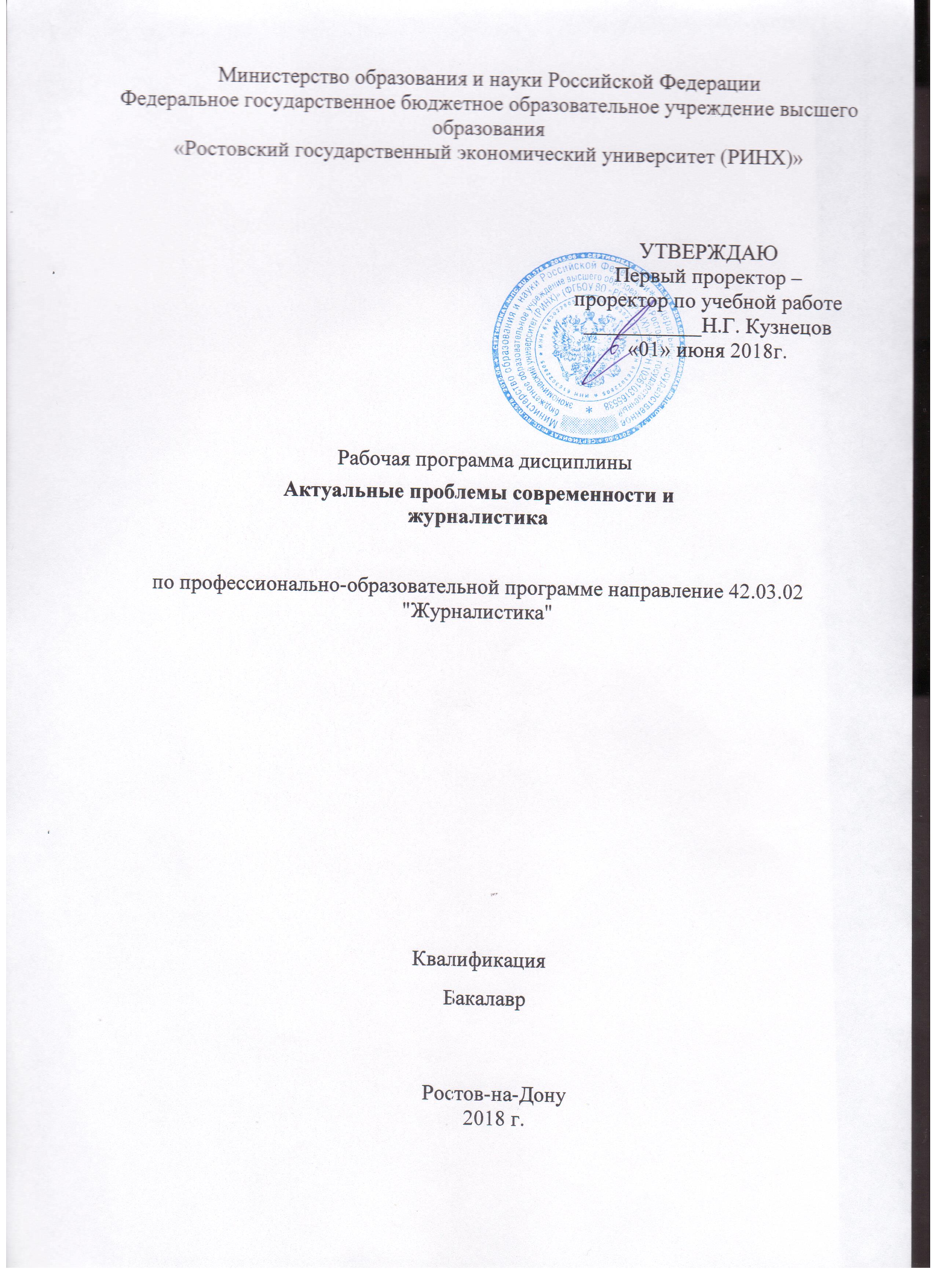 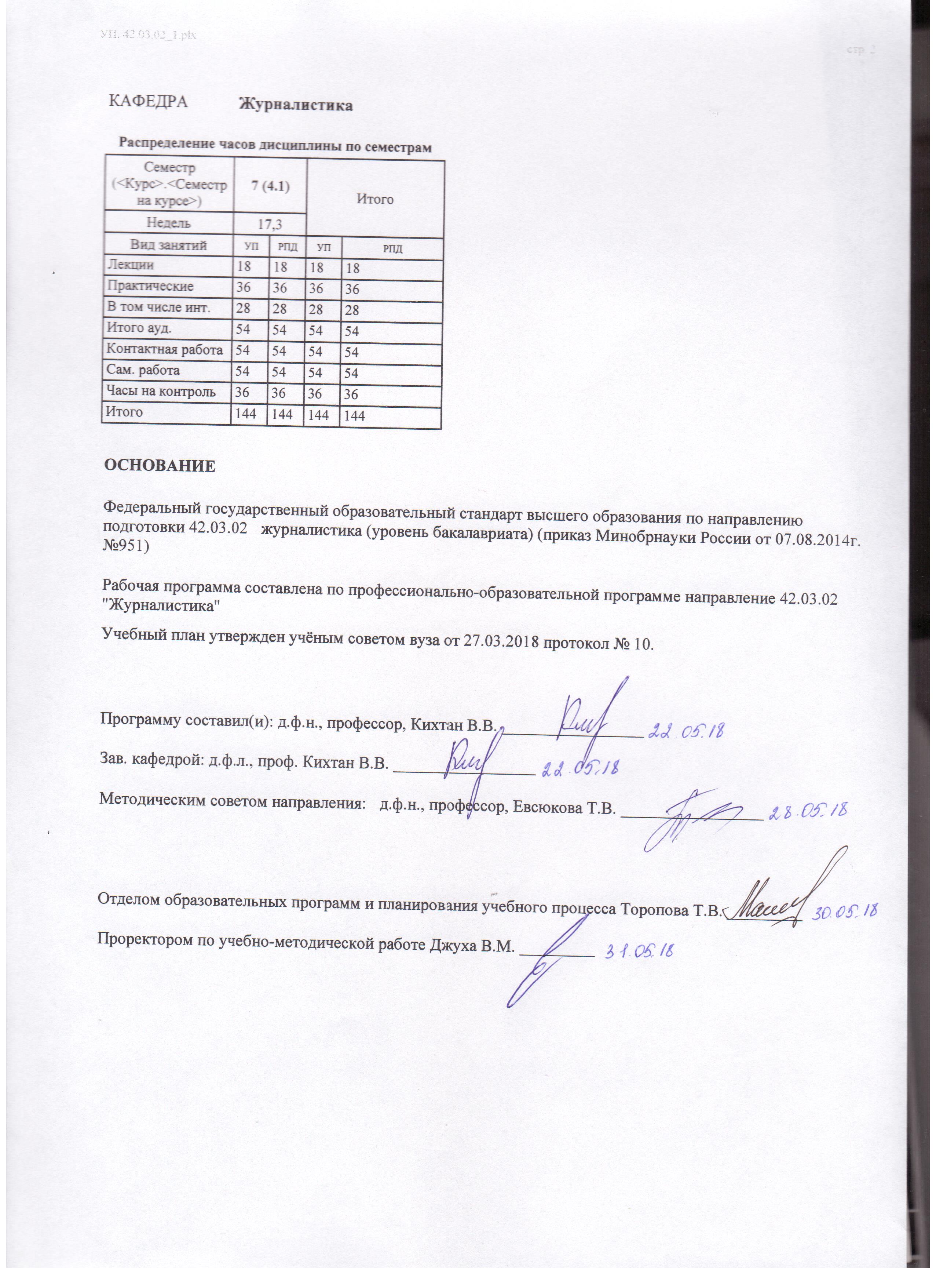 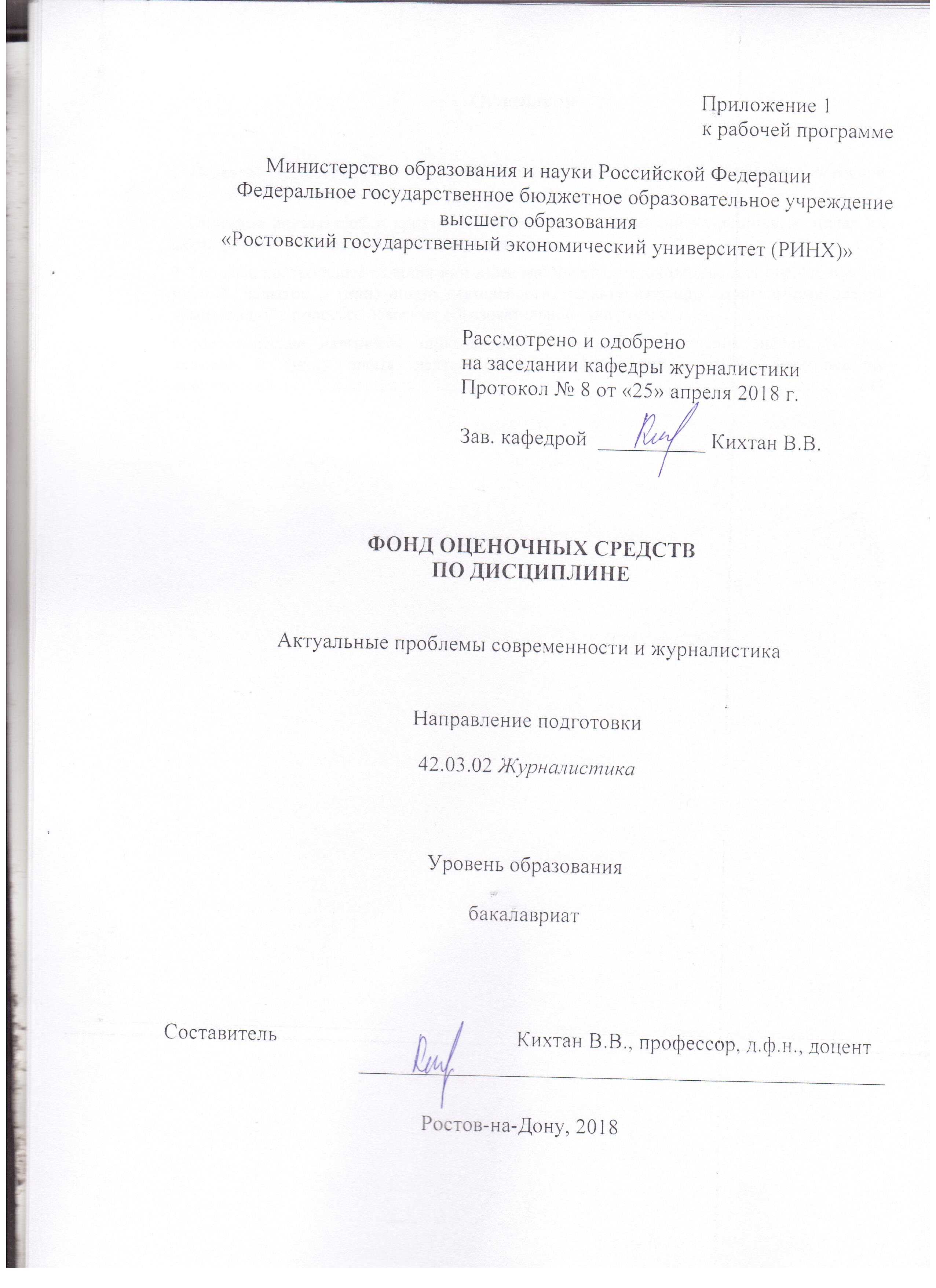 Оглавление1 Перечень компетенций с указанием этапов их формирования в процессе освоения образовательной программы	32 Описание показателей и критериев оценивания компетенций на различных этапах их формирования, описание шкал оценивания	33 Типовые контрольные задания или иные материалы, необходимые для оценки знаний, умений, навыков и (или) опыта деятельности, характеризующих этапы формирования компетенций в процессе освоения образовательной программы	54 Методические материалы, определяющие процедуры оценивания знаний, умений, навыков и (или) опыта деятельности, характеризующих этапы формирования компетенций	2441 Перечень компетенций с указанием этапов их формирования в процессе освоения образовательной программыПеречень компетенций с указанием этапов их формирования представлен в п. 3. «Требования к результатам освоения дисциплины» рабочей программы дисциплины. 2 Описание показателей и критериев оценивания компетенций на различных этапах их формирования, описание шкал оценивания  2.1 Показатели и критерии оценивания компетенций:  2.2 Шкалы оценивания:   Текущий контроль успеваемости и промежуточная аттестация осуществляется в рамках накопительной балльно-рейтинговой системы в 100-балльной шкале:По каждому модулю студентам необходимо постоянно (в течение семестра) принимать участие в опросах, дискуссиях, писать самостоятельные и творческие доклады по выбранным темам, грамотно и с применением актуальных методов исследования выполнять самостоятельные задания, исследовать на выбор из предложенных преподавателем тем, те, которые наиболее студенту. По завершению исследования – предложить на рассмотрение группы понимание выхода из проблемной ситуации с перспективой дальнейших публикаций в прессе своих материалов. При этом баллы по указанным видам работы распределяются следующим образом:Оценка «отлично» 84-100 баллов - изложенный материал фактически верен, наличие глубоких исчерпывающих знаний в объеме пройденной программы дисциплины в соответствии с поставленными программой курса целями и задачами обучения; правильные, уверенные действия по применению полученных знаний на практике, грамотное и логически стройное изложение материала при ответе, усвоение основной и знакомство с дополнительной литературой;Оценка «хорошо» 67-83 баллов - наличие твердых и достаточно полных знаний в объеме пройденной программы дисциплины в соответствии с целями обучения, правильные действия по применению знаний на практике, четкое изложение материала, допускаются отдельные логические и стилистические погрешности, обучающийся усвоил основную литературу, рекомендованную в рабочей программе дисциплины;Оценка «удовлетворительно» 50-66 баллов - наличие твердых знаний в объеме пройденного курса в соответствии с целями обучения, изложение ответов с отдельными ошибками, уверенно исправленными после дополнительных вопросов; правильные в целом действия по применению знаний на практике;Оценка «неудовлетворительно» 0-49 баллов - ответы не связаны с вопросами, наличие грубых ошибок в ответе, непонимание сущности излагаемого вопроса, неумение применять знания на практике, неуверенность и неточность ответов на дополнительные и наводящие вопросы.3 Типовые контрольные задания или иные материалы, необходимые для оценки знаний, умений, навыков и (или) опыта деятельности, характеризующих этапы формирования компетенций в процессе освоения образовательной программыВ этом разделе приводятся типовые варианты оценочных средств, указанных в таблице пункта 2: экзаменационные вопросы, тесты, вопросы для диспута и темы рефератов.Образцы оформления представлены ниже.Министерство образования и науки Российской ФедерацииФедеральное государственное бюджетное образовательное учреждение высшего образования«Ростовский государственный экономический университет (РИНХ)»Кафедра  журналистикиВопросы к экзаменупо дисциплине  Б1.В.ОД.1 Актуальные проблемы современности и журналистика1.	Ученые о причинах нарастания кризисных явлений в существовании человечества.2.	Роль журналистики в обеспечении концепции устойчивого развития.3.	Государственная идеология и государственная информационная политика.4.	Концепция глобального мира как предмет научных и политических дискуссий.5.	Сущность понятия «гражданское общество»: философские и социально-психологические аспекты.6.	Концептуальные подходы, объективный характер и природа глобализации.7.	Современное состояние экономики с позиций исследователей экономистов и публицистов.8.	Типология глобальных проблем.9.	Глобализация: её сущность, природа, субъекты.10.	Диалог культур в отражении телевидения России: достижения и просчеты.11.	 Глобалистика как отрасль научного знания.12.	Этнические конфликты в аспекте геополитики и освещение их в печатных и электронных СМИ. Анализ конкретных ситуаций.13.	Религиозные конфликты в аспекте геополитики и освещение их в печатных и электронных СМИ. Анализ конкретных ситуаций.14.	Журналистская практика и процессы социальных трансформаций.15.	Основные экономические проблемы глобального характера. Привести данные исследовательских центров.16.	Динамика развития проблемных ситуаций в социальной сфере российской действительности. Протестные движения в России. Привести данные исследовательских центров.17.	Депривация, как мера изменения общественного состояния. Фрустрация и агрессия. Понятия и данные исследовательских центров.18.	Содержание понятий «глобальный мир», «глобализация», «глобалистика».19.	Научно-технический прогресс как историческая необходимость и как источник опасностей для развития земной цивилизации.20.	Современные концепции информации.21.	Идея евразийства Дугина.22.	Идеи альтерглобализма современных марксистов.23.	Кризисные явления и процессы в существовании социума.24.	Идеи Олвина Тоффлера о развитии цивилизации и роли в ней средств массовой информации.25.	Глобальные проблемы планеты и внутренние проблемы России.26.	М.Кастельс об информационной цивилизации.27.	Место журналистики в преодолении кризисных ситуаций общественного развития.28.	СМИ как элемент цивилизации в концепции О.Шпенглера.29.	Опыт позитивного участия прессы в осознании, изучении и разрешении актуальных задач сегодняшнего дня.30.	Осевое время К.Ясперса и значение этой теории для развития информационных систем.31.	Негативные тенденции в деятельности СМИ. Процессы дестабилизации общества и разрушения его нравственных основ.32.	Идеи А.Л. Чижевского об исторических циклах и журналистика.33.	Основные задачи журналистики в условиях преодоления кризисных ситуаций.34.	Современные интерпретации учения Вернадского о биосфере и ноосфере.35.	Участие СМИ в решении актуальных проблем современности.36.	Тейяр де Шарден о стадиях человеческого развития и место информационных систем в этом процессе.37.	Евгеника как адвокат будущих поколений.38.	Синергетические идеи в социальной жизни и журналистике.39.	Идеи И.Пригожина о неравновестных системах. Журналистика как синергетическая система.40.	Информационное пространство России: политическая метафора или научное понятие.41.	Идея пассионарности Л.Гумилева и её значение для современного общества.42.	Освещение журналистами глобалистики как отрасли научного знания.43.	Роль журналистики в связи с концепцией Н. Моисеева об эволюционизме и биффуркационности.44.	Конфликты общества в свете исторического опыта России.45.	Особенности современного политического прогнозирования. Работы А.С. Панарина.46.	Взаимоотношения государства и гражданского общества в России: причины напряженности.47.	Место журналистики в социодинамике культуры А.Моля.48.	Осознание журналистским сообществом своих конкретно-исторических задач, связанных с разрешением глобальных проблемных ситуаций. Анализ документов международных журналистских организаций.49.	Социальная ответственность и компетентность журналистов как факторы, способствующие адекватному отражению в СМИ актуальных проблем современности и действенному участию в их решении.50.	Неопределённость и творчество в работах И. Валлерстайна.51.	Развитие земной цивилизации в XXI веке и процесс нарастания кризисных явлений.Составитель                                                             В.В. Кихтан«10» апреля 2018г.Министерство образования и науки Российской ФедерацииФедеральное государственное бюджетное образовательное учреждение высшего образования«Ростовский государственный экономический университет (РИНХ)»Кафедра журналистикиЭКЗАМЕНАЦИОННЫЙ БИЛЕТ № 10по дисциплине Б1.В.ОД.1 Актуальные проблемы современности и журналистика 1. Содержание понятий «глобальный мир», «глобализация», «глобалистика».2. Осевое время К. Ясперса и значение этой теории для развития информационных систем.Составитель_____________________________________                                 В.В. КихтанЗаведующий кафедрой________________________          В.В. Кихтан «____»__________________2018г.Критерии оценивания:Оценка «отлично» 84-100 баллов - изложенный материал фактически верен, наличие глубоких исчерпывающих знаний в объеме пройденной программы дисциплины в соответствии с поставленными программой курса целями и задачами обучения; правильные, уверенные действия по применению полученных знаний на практике, грамотное и логически стройное изложение материала при ответе, усвоение основной и знакомство с дополнительной литературой;-Оценка «хорошо» 67-83 баллов - наличие твердых и достаточно полных знаний в объеме пройденной программы дисциплины в соответствии с целями обучения, правильные действия по применению знаний на практике, четкое изложение материала, допускаются отдельные логические и стилистические погрешности, обучающийся усвоил основную литературу, рекомендованную в рабочей программе дисциплины;Оценка «удовлетворительно» 50-66 баллов - наличие твердых знаний в объеме пройденного курса в соответствии с целями обучения, изложение ответов с отдельными ошибками, уверенно исправленными после дополнительных вопросов; правильные в целом действия по применению знаний на практике;Оценка «неудовлетворительно» 0-49 баллов - ответы не связаны с вопросами, наличие грубых ошибок в ответе, непонимание сущности излагаемого вопроса, неумение применять знания на практике, неуверенность и неточность ответов на дополнительные и наводящие вопросы.Министерство образования и науки Российской ФедерацииФедеральное государственное бюджетное образовательное учреждение высшего образования«Ростовский государственный экономический университет (РИНХ)»Кафедра журналистикиТесты письменные по дисциплине Б1.В.ОД.1 Актуальные проблемы современности и журналистика 1.  КАКОВЫ ГЛАВНЫЕ ПРИЗНАКИ ИНФОРМАЦИОННОГО ОБЩЕСТВА?Варианты ответов:a.	Информационное производство становится ведущим.b.	Каждый член общества имеет возможность в любом месте, где он находится, в любое время получить любую интересующую его информацию.c.	Роль знаний начинает играть решающую роль в деятельности каждого человека, и его потребность в информации входит в число приоритетных потребностей.d.	Резко возрастает объем информационных ресурсов всех участников социальной деятельности, их доступ к мировым информационным ресурсам.e.	Личность имеет возможность не только получать необходимую информацию, но и через массовый информационный процесс обогащать духовный потенциал общества.f.	Личность освобождена от производственной деятельности и занимается в основном интеллектуальным трудом.2.  КАКОЙ ТИП ОБЩЕНИЯ МЕЖДУ ЛЮДЬМИ ХАРАКТЕРЕН ДЛЯ СМИ РОССИЙСКОГО ОБЩЕСТВА?Варианты ответов:a.	Это субъектно-объектные отношения, когда информирующие стремятся подчинить себе интересы информируемых, когда не обеспечивается плюрализм мнений в обсуждении актуальных общественных проблем; когда затруднено участие всех творчески активных сил в создании и распространении массовой информации; когда ограничена возможность приобщения к духовному потенциалу общества всех, кто испытывает потребности в знаниях, в освоении духовных ценностей общества, нуждается в информации для активного участия в общественных делах: в практической, духовной и духовно-практической деятельности.b.	Это субъект-субъектные отношения, отношения равноправного сотрудничества, партнерства, совместного обсуждения проблем, дающие возможность каждому участнику социальных действий получать из общественной сферы и передавать членам общества всю интересующую его и общества информацию, согласовывать тем самым свою деятельность с процессами общественных действий и влиять на них.c.	Россия переживает переходный период, поэтому для нее характерно существование в СМИ обоих типов отношений.3. КАК ВЛИЯЕТ ТЕХНИЧЕСКАЯ СФЕРА СМИ НА ИХ ТРАНСФОРМАЦИЮ В СОВРЕМЕННЫХ УСЛОВИЯХ?Варианты ответов:a.	Возрастает доля современных коммуникационных технологий в структуре СМИ: спутникового и кабельного телевидения, Интернета.b.	Доля современных технологий возрастает, но преобразований традиционных СМИ не происходит.c.	СМИ – творческая деятельность, и новые технологии на средства массовой коммуникации не влияют.d.	Под влиянием новых технологий преобразуются традиционные СМИ – газеты, журналы, информационные агентства.4.  ЧТО ТАКОЕ НАУЧНЫЕ КОММУНИКАЦИИ?Варианты ответов:a.	Это информационное взаимодействие, общение между теми, кто формирует и обогащает научный потенциал общества (систему научных знаний) и потребителями научной информации.b.	Это информационное взаимодействие, общение между самими учеными по поводу развития естественных и гуманитарных наук.c.	Это информационное взаимодействие, общение между представителями науки и техники, науки и производства.d.	Это выступления публицистов, журналистов по вопросам науки.e.	Это процессы научной популяризации в обществе.5. КАКОВА СТРУКТУРА СОБСТВЕННОСТИ В СМИ РОССИИ?Варианты ответов:a.	Доля государственной собственности в российских СМИ невелика.b.	Значительная часть телевизионных каналов принадлежит государству, а периодические издания – негосударственные.c.	Значительная часть СМИ принадлежит государству, в том числе многие общероссийские телеканалы и местные ГТРК, а также немало местных периодических изданий. Остальные СМИ принадлежат отечественному капиталу, различным организациям, а также капиталу иностранному.6. ПРЕОБРАЗУЕТСЯ ЛИ ИНФОРМАЦИОННАЯ СИСТЕМА СМИ ПОД ВОЗДЕЙСТВИЕМ ТРАНСФОРМАЦИИ ОБЩЕСТВА?Варианты ответов:a.	Изменяется содержание, но изменение в структуре СМИ не происходит.b.	Изменений в содержании СМИ не происходит и процессов дифференциации в структуре СМК не наблюдается.c.	Актуализируются новые темы, процессы специализации СМИ идут, но их темпы не соответствуют возрастающим потребностям аудитории.d.	Общественная трансформация на преобразования информационной системы СМИ не влияет.7.  ПОЧЕМУ В РОССИЙСКОМ ОБЩЕСТВЕ ЗНАЧИТЕЛЬНО ВОЗРАСТАЕТ КОЛИЧЕСТВО ТЕХ, КТО ЖЕЛАЕТ ИНФОРМИРОВАТЬ?Варианты ответов:a.	В связи с преобразованиями в экономической и политической сфере растет количество инвесторов СМИ, которые заинтересованы в развитии массовых коммуникаций, в том числе как средство рекламы.b.	Многие инвесторы используют СМИ как инструмент влияния, а не как средство коммуникации или источник  доходов.c.	Высокая степень зависимости российской периодики от своих инвесторов и рекламодателей.d.	Стало возможным полнее учитывать разнообразные информационные запросы личности, различных аудиторных групп. Умножаются информационные связи, общение внутри многочисленных групп населения, их политические, деловые, научные, художественные и иные коммуникации на основе складывающегося нового общественного разделения труда.e.	Все названные выше ответы.8. КОГДА ВОЗНИКАЮТ ДИАЛОГОВЫЕ ОТНОШЕНИЯ В ОБЩЕСТВЕ ПОСРЕДСТВОМ СМИ?Варианты ответов:a.	В условиях плюрализма.b.	В условиях конфликта между различными социальными силами.c.	В условиях толерантности (терпимость и терпеливость, уважение к партнерам и признание их права на отстаивание своей линии).d.	Все указанные выше условия.9. ЧТО ТАКОЕ ПОЛИТИЧЕСКИЕ КОММУНИКАЦИИ (ВЫБРАТЬ ОДИН НАИБОЛЕЕ ПОЛНЫЙ ОТВЕТ)?Варианты ответов:a.	Это деятельность по формированию политики.b.	Общение, информационное взаимодействие посредством СМИ между участниками политической деятельности по поводу их совместных действий.c.	Это деятельность по реализации политики.d.	Это средства массовой коммуникации, отражающие политическую жизнь общества.10. ОХАРАКТЕРИЗУЙТЕ ИСПОЛЬЗОВАНИЕ СОВРЕМЕННЫХ ТЕХНОЛОГИЙ В РОССИИВарианты ответов:a.	Недостаточность количества персональных компьютеров у населения.b.	Избыточное количество персональных компьютеров у населения.c.	Относительно низкий уровень распространения Интернета в России.d.	Стоимость использования информационно-коммуникационных технологий остается на относительно высоком уровне.e.	Стоимость использования информационно-коммуникационных технологий невысока.f.	Низкий уровень компьютерной грамотности населения.g.	Компьютерная грамотность населения находится на должном уровне.11. ЧТО ВЫ МОЖЕТЕ СКАЗАТЬ О КОНЦЕНТРАЦИИ И МОНОПОЛИЗАЦИИ СМИ В РОССИИ?Варианты ответов:a.	Концентрации и монополизации СМИ  в России не существует.b.	Благодаря правильной политике правительства концентрация и монополизация СМИ носит ограниченный характер.c.	В России существует значительная концентрация и монополизация СМИ.d.	Благодаря ограничениям в законодательстве уровень концентрации и монополизации  СМИ снижается.12. КОГДА ОБРАЗУЕТСЯ ЕДИНОЕ ИНФОРМАЦИОННОЕ ПРОСТРАНСТВО?Варианты ответов:a.	Единое информационное пространство образуется тогда, когда СМИ помогают членам  общества, различным группам общаться, взаимодействовать друг с другом, чтобы совместно и организованно участвовать в различных видах социальной деятельности.b.	Единое информационное пространство возникает тогда, когда СМИ обеспечивают такое регулирование массовой информации, которое способствует осуществлению информационной политики правящих элит.c.	Единое информационное пространство сложиться не сможет, так как существуют группы населения с противоположными политическими ориентациями.13. ДОСТАТОЧНО ЛИ ПОЛНО ОТРАЖАЕТСЯ ДУХОВНЫЙ ПОТЕНЦИАЛ ОБЩЕСТВА В СОДЕРЖАНИИ СМИ?Варианты ответов:a.	Достаточно полно.b.	Нет. Но в обязанности СМИ не входит полностью отражать содержание духовного потенциала общества. Достаточно публиковать ту информацию, которая приходит от журналистов и авторов из различных сфер деятельности.c.	Нет. Редакционная система СМИ обязана обеспечивать выполнение всех коммуникативных функций различных сфер деятельности, привлекая с этой целью к сотрудничеству все творчески активные силы общества.14. ПОЧЕМУ РЫНОЧНЫЕ ЗАКОНЫ, ЭФФЕКТИВНО ДЕЙСТВУЮЩИЕ В СМИ, ИНОГДА НАЗЫВАЮТ «САНИТАРАМИ» ИНФОРМАЦИОННОГО ПРОСТРАНСТВА?Варианты ответов:a.	СМИ, которые не могут высоким качеством информации заинтересовать широкую аудиторию, терпят большие убытки, ослабевают экономически и прекращают существование.b.	Те журналисты, чья деятельность. Не так продуктивна, получают мало гонорара, а прожить в редакции на одну зарплату весьма затруднительно. Поэтому они вынуждены бывают уйти.c.	Рыночные законы в СМИ не действуют, так как это деятельность творческая и не поддается рыночной регуляции. Поэтому говорить об экономических законах как о санитарах не приходится.15. КАКОВЫ ОСНОВНЫЕ ТИПЫ ИЗДАНИЙ В СФЕРЕ НАУЧНЫХ КОММУНИКАЦИЙ?Варианты ответов:a.	Издания узкоспециальные, посвященные отдельным аспектам одного научного направления, а также одной научной области или отдельным крупным отраслям научной области.b.	Издания, посвященные одному научному направлению или группе смежных наук.c.	Общенаучные издания или издания для всего научного сообщества.d.	Все перечисленные выше типы изданий.16. НАЗОВИТЕ ВЕДУЩИЕ СТРАНЫ МИРА ПО КОЛИЧЕСТВУ ТЕЛЕВИЗОРОВ НА 1000 ЖИТЕЛЕЙВарианты ответов:a.	США, Финляндия, Норвегия.b.	США, Швейцария, Австралия.c.	США, Канада, Япония.d.	США, Великобритания, Франция.17. КАКИЕ СТРАНЫ МИРА ВХОДЯТ В ВЕДУЩУЮ ТРОЙКУ ПО ЧИСЛУ ПОДКЛЮЧЕНИЙ ИНТЕРНЕТА НА 1000 ЖИТЕЛЕЙ?Варианты ответов:a.	США, Швейцария, Австралия.b.	Финляндия, Исландия, США.c.	США, Канада, Япония.d.	США, Великобритания, Франция.18. ТЕХНИЧЕСКИЙ ПАРК ПЕЧАТИ НУЖДАЕТСЯ В МОДЕРНИЗАЦИИ. КАКИЕ ПУТИ МОДЕРНИЗАЦИИ ВЫ ВИДЕТЕ?Варианты ответов:a.	Крупные инвестиции в эту отрасль со стороны государства.b.	Крупные инвестиции в эту отрасль со стороны капитала.c.	Передать крупную полиграфическую технику в руки редакции.d.	Передать крупную полиграфическую технику предпринимателям.e.	Вернуть всю полиграфическую технику государству.2. Инструкция по выполнениюТесты рассматриваются студентом последовательно, правильный ответ по мнению студента обводится ручкой или маркером. Результаты прохождения тестов преподаватель озвучивает в тот же день.3. Критерии оценки:- оценка «зачтено» выставляется студенту, если его ответы по тестам правильны от 65% общего числа ответов. Если прохождение тестов предполагало соревновательный эффект, то включаются критерии времени, полноты ответа, верности, яркости и оригинальности приведенных дополнительно примеров по тестам;- оценка «не зачтено» выставляется студенту, если его ответы по тестам неверны в 65-70% от общего числа ответов, либо если прохождение тестов предполагало соревновательный эффект, то включаются критерии времени, полноты ответа, верности, яркости и оригинальности приведенных дополнительно примеров по тестам;-Оценка «отлично» 84-100 баллов – ответы по тестам фактически верны в 80%, что демонстрирует наличие глубоких исчерпывающих знаний в объеме пройденной программы дисциплины в соответствии с поставленными программой курса целями и задачами обучения; правильные, уверенные действия по применению полученных знаний на практике, усвоение основной и знакомство с дополнительной литературой;Оценка «хорошо» 67-83 баллов - ответы по тестам фактически верны в 65%, что демонстрирует наличие достаточно полных знаний в объеме пройденной программы дисциплины в соответствии с целями обучения, правильные действия по применению знаний на практике, обучающийся усвоил основную литературу, рекомендованную в рабочей программе дисциплины;Оценка «удовлетворительно» 50-66 баллов - ответы по тестам фактически верны в 50%, что демонстрирует наличие знаний не в полном объеме пройденного курса, наличие ответов с отдельными ошибками, возможны ошибки и по применению знаний на практике;Оценка «неудовлетворительно» 0-49 баллов - ответы по тестам фактически верны в 30%, что демонстрирует ответы не связаны с вопросами, наличие грубых ошибок в ответе, непонимание сущности излагаемого вопроса, неумение применять знания на практике, неуверенность и неточность ответов.Составитель ________________________ В.В. Кихтан                                                                              (подпись)«10» апреля 2018г.Министерство образования и науки Российской ФедерацииФедеральное государственное бюджетное образовательное учреждение высшего образования«Ростовский государственный экономический университет (РИНХ)»Кафедра журналистикиПеречень дискуссионных тем для диспутапо дисциплине Б1.В.ОД.1 Актуальные проблемы современности и журналистикаПо разделу I. Итоги развития земной цивилизации к третьему тысячелетию нашей эры1. Ученые о причинах нарастания кризисных явлений в существовании человеческого сообщества.2. Глобализм и альтерглобализм как предмет научных и политических дискуссий. 3. Основные экологические проблемы глобального характера (по данным исследовательских центров). 4. Тупик экономического развития современной цивилизации через призму СМИ.5. Футурология  о возможных путях решения глобальных проблемных ситуаций.По разделу II. Актуальные проблемы российской действительности1. Будущее российской экономики и экономики Таможенного союза в современный период с позиций исследователей-экономистов. 2. Нарастание социальной напряженности в России. Протестные настроение в современном российском обществе (по данным исследовательских центров).3. «Гражданское общество»: философские и социально-психологические аспекты.4. Взаимоотношения государства и гражданского общества в России: причины напряженности, характерной для современного периода. 5. Ценности современного общества в России. Депривация, фрустрация, агрессия. По разделу III. Роль средств массовой информации в поисках адекватных ответов на вызовы современности1. Положительный и отрицательный опыт участия прессы в преодолении глобальных и локальных  кризисных ситуаций (на примере конкретного средства массовой информации). 2. Освещение межнациональной и межэтнической напряженности в прессе и телевидении России: достижения и просчеты.3. Религиозные конфликты. На примере анализа фильма «Невиновность мусульман».4. Геополитические конфликты в освещении печатной и электронной прессы (анализ конкретных ситуаций).5. Осознание журналистским сообществом своих конкретно-исторических задач, связанных с разрешением глобальных проблемных ситуаций (на основе анализа документов международных журналистских организаций).6. Актуальные проблемы современности через призму региональной журналистики.7. Будущее печатной периодики в России и мире. Тенденции и прогнозы. 8. Этические аспекты социальной инженерии и социальных манипуляций. 9. Роль СМИ в изменении общественного мнения. Использование СМИ как идеологического оружия. 10. Новые угрозы для журналистов в свете реализации новелл российского законодательства (борьба с экстремизмом).11. Социальная ответственность обществе перед вызовами террористических угроз (выработать законодательные предложения). 12. Актуальные проблемы журналистики через призму Олимпийских игр.Программа проведения и/или методические рекомендации по подготовке и проведению. Студентам предложено организовать 2 или более подгруппы для выбора темы, угла зрения на данную тему или круга тем, либо для проведения исследования типологического облика средств массовой информации определенного исторического периода развития и определенной страны. Подготовка для дискуссии, полемики, круглого стола требует от студента прочтения и освоения дополнительной литературы, а также, если тема касается исследования издания, то и анализа выбранного средства массовой информации. Критерии оценки:Оценка «отлично» 84-100 баллов - изложенный материал фактически верен, наличие глубоких исчерпывающих знаний в объеме пройденной программы дисциплины в соответствии с поставленными программой курса целями и задачами обучения; правильные, уверенные действия по применению полученных знаний на практике, грамотное и логически стройное изложение материала при ответе, усвоение основной и знакомство с дополнительной литературой;Оценка «хорошо» 67-83 баллов - наличие твердых и достаточно полных знаний в объеме пройденной программы дисциплины в соответствии с целями обучения, правильные действия по применению знаний на практике, четкое изложение материала, допускаются отдельные логические и стилистические погрешности, обучающийся усвоил основную литературу, рекомендованную в рабочей программе дисциплины;Оценка «удовлетворительно» 50-66 баллов - наличие твердых знаний в объеме пройденного курса в соответствии с целями обучения, изложение ответов с отдельными ошибками, уверенно исправленными после дополнительных вопросов; правильные в целом действия по применению знаний на практике;Оценка «неудовлетворительно» 0-49 баллов - ответы не связаны с вопросами, наличие грубых ошибок в ответе, непонимание сущности излагаемого вопроса, неумение применять знания на практике, неуверенность и неточность ответов на дополнительные и наводящие вопросы.Составитель _______________________В.В. кихтан «10» апреля 2018г.Министерство образования и науки Российской ФедерацииФедеральное государственное бюджетное образовательное учреждение высшего образования«Ростовский государственный экономический университет (РИНХ)»Кафедра журналистикиТемы рефератовпо дисциплине Б1.В.ОД.1 Актуальные проблемы современности и журналистикаОсновные проблемы тысячелетия.Экологические проблемы современности.Первая мировая война в прессе.Вторая мировая война в прессе.Студенческие революции 1968 года и их отличие от современных выступлений.Война в Афганистане.Гражданская война в Сомали.Война США во Вьетнаме.Война в Корее.Война за Фолклендские острова (Британия-Аргентина). Прогноз событий.Первая конгалезская война.Вторая конгалезская война.Режим апартеида в ЮАР. «Арабская весна» 2011г.Оранжевые революции постсоветских пространств.Карибский кризис.Ирако-иранская война.Война в Судане. Раздел страны.Иранская исламская революция 1978-79гг.Первая чеченская кампания.Вторая чеченская кампания.Евгеника и социальный дарвинизм.Распад СССР.Распад Британской империи.Распад Французской империи.Современные информационные войны.Война в Персидском заливе . Роль СМИ.Война в Ливии 2011г. Роль СМИ в конфликте.Война в Южной Осетии 2008г. Проблемы освещения конфликта СМИ.Голод в Африке. «Мальтузианская ловушка».Экологические мигранты в России.Мировой экономический кризис.Подъем Китая.Подъем Индии.Подъем стран Азии (Китай и Индия).Методические рекомендации по написанию, требования к оформлению Студент самостоятельно по желанию может выбрать тему, угол зрения на данную тему или круг тем, либо провести исследование типологического облика средств массовой информации определенного исторического периода развития и определенной страны. Подготовка эссе, рефератов, докладов, сообщений требует от студента прочтения и освоения дополнительной литературы, а также, если тема касается исследования издания, то и анализа выбранного средства массовой информации либо выбор материала по творческой канве журналиста-публициста или издателя. Критерии оценки:Оценка «отлично» 84-100 баллов - изложенный материал фактически верен, наличие глубоких исчерпывающих знаний в объеме пройденной программы дисциплины в соответствии с поставленными программой курса целями и задачами обучения; правильные, уверенные действия по применению полученных знаний на практике, грамотное и логически стройное изложение материала при ответе, усвоение основной и знакомство с дополнительной литературой;Оценка «хорошо» 67-83 баллов - наличие твердых и достаточно полных знаний в объеме пройденной программы дисциплины в соответствии с целями обучения, правильные действия по применению знаний на практике, четкое изложение материала, допускаются отдельные логические и стилистические погрешности, обучающийся усвоил основную литературу, рекомендованную в рабочей программе дисциплины;Оценка «удовлетворительно» 50-66 баллов - наличие твердых знаний в объеме пройденного курса в соответствии с целями обучения, изложение ответов с отдельными ошибками, уверенно исправленными после дополнительных вопросов; правильные в целом действия по применению знаний на практике;Оценка «неудовлетворительно» 0-49 баллов - ответы не связаны с вопросами, наличие грубых ошибок в ответе, непонимание сущности излагаемого вопроса, неумение применять знания на практике, неуверенность и неточность ответов на дополнительные и наводящие вопросы.- оценка «зачтено» выставляется студенту, если его доклад является полным, самостоятельным, содержит элементы анализа, знание типологических особенностей издания и их подтверждение, знание исторических реалий прессы данной страны, особенностей публицистической системы образов и композиционного решения выбранных текстов;- оценка «не зачтено» выставляется студенту, если его доклад является не полным, несамостоятельным, не содержит элементы анализа типологических особенностей издания и в его ответе нет подтверждения сделанным выводам или отсутствуют выводы как таковые.Составитель _______________________В.В. Кихтан «10» апреля 2018г.4 Методические материалы, определяющие процедуры оценивания знаний, умений, навыков и (или) опыта деятельности, характеризующих этапы формирования компетенцийПроцедуры оценивания включают в себя текущий контроль и промежуточную аттестацию.Текущий контроль успеваемости проводится с использованием оценочных средств, представленных в п. 3 данного приложения. Результаты текущего контроля доводятся до сведения студентов до промежуточной аттестации.   Промежуточная аттестация проводится в форме экзамена.Экзамен проводится по расписанию экзаменационной сессии в письменном виде. Количество вопросов в экзаменационном задании – 37.  Проверка ответов и объявление результатов производится в день экзамена.  Результаты аттестации заносятся в экзаменационную ведомость и зачетную книжку студента. Студенты, не прошедшие промежуточную аттестацию по графику сессии, должны ликвидировать задолженность в установленном порядке. 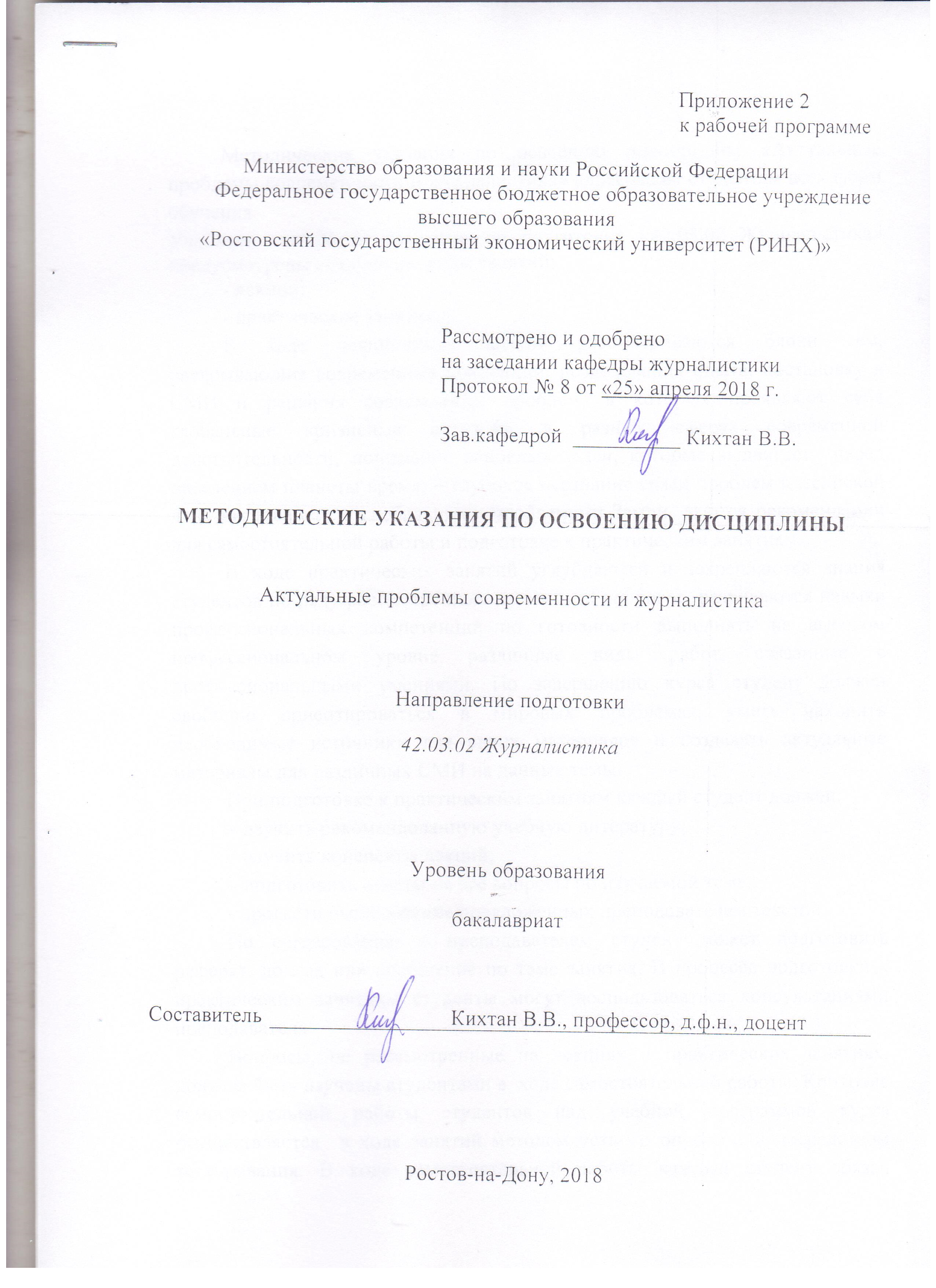 Методические указания по освоению дисциплины «Актуальные проблемы современности и журналистика» адресованы студентам всех форм обучения.  Учебным планом по направлению подготовки «42.03.02 Журналистика» предусмотрены следующие виды занятий:- лекции;- практические занятия;В ходе лекционных занятий рассматриваются блоки тем, раскрывающие современные концепции, исследования опыта, постановку в СМИ и решения современных проблем, в которых проявляют себя глобальные кризисные ситуации в разных сферах современной действительности; понимание основных задач, которые выдвигает  перед населением планеты время; – глубокое осознание связи проблем российской действительности с глобальными проблемами Земли, даются рекомендации для самостоятельной работы и подготовке к практическим занятиям. В ходе практических занятий углубляются и закрепляются знания студентов по ряду рассмотренных на лекциях вопросов, развиваются навыки  профессиональных компетенций по готовности выполнять на высоком профессиональном уровне различные виды работ, связанные с профессиональными умениями. По завершению курса студент должен свободно ориентироваться в мировых проблемах, уметь находить необходимые источники для своих материалов и создавать актуальные материалы для различных СМИ на данные темы.При подготовке к практическим занятиям каждый студент должен:  – изучить рекомендованную учебную литературу;  – изучить конспекты лекций;  – подготовить ответы на все вопросы по изучаемой теме; - провести исследование предложенных преподавателем текстов. По согласованию с преподавателем студент может подготовить реферат, доклад или сообщение по теме занятия. В процессе подготовки к практическим занятиям студенты могут воспользоваться консультациями преподавателя.  Вопросы, не рассмотренные на лекциях и практических занятиях, должны быть изучены студентами в  ходе самостоятельной работы. Контроль  самостоятельной работы студентов над учебной программой курса  осуществляется  в ходе занятий методом устного опроса или посредством  тестирования. В ходе самостоятельной работы каждый студент обязан прочитать основную и по возможности дополнительную литературу по  изучаемой теме, дополнить конспекты лекций недостающим материалом, выписками из рекомендованных первоисточников. Выделить непонятные термины,  найти  их значение в энциклопедических словарях. При  реализации  различных  видов  учебной  работы  используются разнообразные (в т.ч. интерактивные) методы обучения, в частности:   - интерактивная доска для подготовки и проведения лекционных и семинарских занятий;  -  размещение  материалов  курса  в системе дистанционного обучения http://elearning.rsue.ru/Для подготовки к занятиям, текущему контролю и промежуточной аттестации  студенты  могут  воспользоваться электронной библиотекой ВУЗа http://library.rsue.ru/ . Также обучающиеся могут  взять  на  дом необходимую  литературу  на  абонементе  вузовской библиотеки или воспользоваться читальными залами вуза.   Методические рекомендации по написанию, требования к оформлению Реферат – своеобразное квалификационное сочинение, позволяющее судить об уровне научной культуры пишущего. 1. Текст работы должен быт распечатан на компьютере на одной стороне стандартного листа белой односортной бумаги (формата А4) через два интервала (1,5 интервала в текстовом процессоре Word 6/95/2000/XP for Windows). Широко используемыми шрифтами являются: Times New Roman Cyr, Courier New Cyr (кегль 14). Размер левого поля , правого – , верхнего – , нижнего – . Поля слева оставляют для переплета, справа – для того, чтобы в строках не было неправильных переносов. При таких полях каждая страница текста содержит приблизительно 1800 знаков (30 строк по 60 знаков в строке, считая каждый знак препинания и пробел между словами также за печатный знак). Текст выравнивается по ширине.Все страницы нумеруются начиная с титульного листа (См. Приложение 1,4,6) (на титульном листе номер страницы не ставится). Цифру, обозначающую порядковый номер страницы, ставят в середине верхнего поля страницы.Каждая глава начинается с новой страницы. Это правило относится к другим основным структурным частям работы: Введение, Заключение, Библиографическому списку (См. Приложение 3), Приложение. Расстояние между названием главы и последующим текстом должно быть равно трем интервалам. Такое же расстояние выдерживается между заголовками главы и параграфа. Расстояния между основаниями строк заголовка принимают такими же, как и в тексте. Точку в конце заголовка, располагаемого посредине строки, не ставят. Не допускается подчеркивание заголовков и перенос слов в заголовке.Фразы, начинающиеся с новой (красной) строки, печатают с абзацным отступом от начала строки, равным 8-12 мм.Таблицы, рисунки, чертежи, графики, фотографии как в тексте работы, так и в приложении должны быть выполнены на стандартных листах размером 210х297 мм (формат А - 4) или наклеены на стандартные листы белой бумаги. Подписи и пояснения к фотографиям, рисункам помещаются с лицевой стороны.Рукопись, рисунки, фотографии должны быть без пометок, карандашных исправлений, пятен и загибов, не допускаются набивка буквы на букву и дорисовка букв чернилами. Количество исправлений должно быть не более пяти на страницу и вноситься от руки чернилами черного цвета. 2.   Главы и параграфы должны быть пронумерованы, что позволит составить «Содержание» работы. Для этого используются римские и арабские цифры, прописные и строчные буквы в сочетании с делением на абзацы. Н а п р и м е р, части нумеруются с использованием порядковых числительных (часть первая), разделы – с использованием прописных букв, главы – римских цифр, параграфы – арабских цифр. Рубрики внутри текста организуются с помощью русских или латинских строчных букв. В последнее время входит «в моду» чисто цифровая нумерация, когда самые крупные части нумеруются одной цифровой, их подразделы – двумя цифрами: номером части и номером раздела (н а п р и м е р, раздел 2.1), параграфы – тремя цифрами (2.1.3). Такая система допускается отсутствие слов «часть», «раздел», «глава», «параграф» ( См. Приложение 5,7).3. Библиографический аппарат – весьма сложная часть работы. Во-первых, это ценное указание на источники по теме исследования для тех, кто будет читать работу; во-вторых, он позволяет судить о научной культуре автора, глубине его проникновения в тему и этичности его позиции по отношению к авторам используемых источников.Библиографический аппарат в алфавитном порядке оформляется в соответствии с требованиями ГОСТ 7.1.84 «Библиографическое описание документа» и с учетом кратких правил «Составления библиографического описания» (2-е изд., доп.М.: Кн.палата, 1991).КнигаДмитриев А.В. Конфликтология. – М.: Гардарики, 2000. – 320с.С 2006 года:Орельская, О. В. Святослав Агафонов [Текст]: Возродившй кремль / О. В. Орельская. – Н. Новгород: Промграфика, 2001. − 192 с. (Мастера нижегородской архитектуры).Статьи из журналов и газетЛефевр В.А. От психофизики к моделированию души // Вопросы философии. – 1990. − № 7. – С.25-31.Райцын Н. В окопах торговых войн // Деловой мир. – 1993. – № 53.С 2006 года:Долотов, А. О развитии земельной реформы [Текст] / А. Долотов // Экономист. − 1999. − № 12. − С. 76-82.Айрумян, Э. Л. Материалы и типы гнутых профилей [Текст] / Э. Л. Айрумян, А. В. Рожков // Стр-во и архитектура. Сер. 8, Строительные конструкции: обзор. информ. / ВНИИС. − 1987. – Вып. 2. − С. 3-16.Ссылки на статьи из энциклопедииБирюков Б.В., Гастеров Ю.А., Геллер Е.С. Моделирование // БСЭ. –3-е изд. М., 1974. – Т.16. – С.393-395.СборникФилософские проблемы современной науки / Сост. В.Н.Иващенко. – Киев: Радуга, 1989. – 165 с.Карпов А.Н. Структура абзацев в прозе  Л.Н. Толстого //Язык и стиль Л.Н.Толстого. – М., 1979. – С. 112 – 120.С 2006 года:Проблемы истории, теории и практики русской и советской архитектуры [Текст]: межвуз. темат. сб. / Ленингр. инженер.-строит. ин-т ; отв. ред. В. И. Пилявский. − Л.: Изд-во ЛИСИ, 1978. − 162 с. Ссылки на иностранную литературуAusubel D.P. Das Jugendalter. – Munchen, 1986. – 284 S.Диссертации и авторефераты диссертацийГудаков Ж.И. Управление организацией: согласование интересов и социальный конфликт: Дис. …канд.социол.наук. Новочеркасск, 1999. – 146с.Родионов И.Н. Государственная молодежная политика (Сущность, этапы, основные тенденции): 1980-1993 гг.: Автореф. дис. …канд. истор. наук. М., 1994. – 20 с.С 2006 года:Баранова, М. В. Реклама как феномен культуры [Текст]: дис. … канд. культурологии / М. В. Баранова; науч. рук. В. А. Кутырев ; Нижегор. гос. архитектур.-строит. ун-т. − Н. Новгород, 2000. − 159 с.Ляховецкая, С. С. Социокультурные ценности городского центра [Текст]: автореф. дис. … канд. архитектуры: 18.00.01 / С. С. Ляховецкая; Новосиб. гос. архитектур.-худож. акад. − Екатеринбург, 2001. − 23 с.Архивные  и специальные источникиГосударственный  архив Российской Федерации. Ф. 9412, оп.1, д.355, л.32.Государственный архив Челябинской области. Ф. П-2, оп.1, д.15.С 2006 года:ЦГИАСП. Переписка разных лиц, находящихся за границей и внутри России [Текст]. – Центр. гос. ист. архив в Санкт-Петербурге. Ф. 95. Оп. 1. Д. 63.Строительные нормы и правила. Канализация. Наружные сети и сооружения [Текст]: СНиП 2.04.03-85: утв. Госстроем  СССР 21.05.85: взамен СНиП I I-32-74: дата введ. 01.01.86. – М., 2003. – 88 с.Европа. Государства Европы [Карты]: физ. карта / ст. ред. Л. Н. Колосова; ред. Н. А. Дубовой. – Испр. в . – 1 : 5000 000. – М.: Роскартография, 2000. − 1 к.Прикладное искусство Латвии [Изоматериал]: комплект из 18 открыток / текст А. Бишене. - М.: Планета, 1984. – 1 обл. (18 отд. л.).Электронные источникиНижегородский регион XXI [Электронный ресурс]: электрон. база данных. − Н. Новгород: Центр маркетинга Нижегор. обл., 2000. − 1 электрон. опт. диск (CD-ROM).Фридман, К. Качество воды в Санкт-Петербурге [Электронный ресурс] / К. Фридман. – Режим доступа: http: //www.vodoprovod.ru.Объем работы до 20 страниц.УП: 42.03.02_1.plxУП: 42.03.02_1.plxУП: 42.03.02_1.plxстр. 3стр. 3Визирование РПД для исполнения в очередном учебном годуВизирование РПД для исполнения в очередном учебном годуОтдел образовательных программ и планирования учебного процесса Торопова Т.В. __________Рабочая программа пересмотрена, обсуждена и одобрена для исполнения в 2019-2020 учебном году на заседании кафедры ЖурналистикаЗав. кафедрой д.ф.л., проф. Кихтан В.В. _________________Программу составил(и):  д.ф.н., профессор, Кихтан В.В. _________________Отдел образовательных программ и планирования учебного процесса Торопова Т.В. __________Рабочая программа пересмотрена, обсуждена и одобрена для исполнения в 2019-2020 учебном году на заседании кафедры ЖурналистикаЗав. кафедрой д.ф.л., проф. Кихтан В.В. _________________Программу составил(и):  д.ф.н., профессор, Кихтан В.В. _________________Отдел образовательных программ и планирования учебного процесса Торопова Т.В. __________Рабочая программа пересмотрена, обсуждена и одобрена для исполнения в 2019-2020 учебном году на заседании кафедры ЖурналистикаЗав. кафедрой д.ф.л., проф. Кихтан В.В. _________________Программу составил(и):  д.ф.н., профессор, Кихтан В.В. _________________Отдел образовательных программ и планирования учебного процесса Торопова Т.В. __________Рабочая программа пересмотрена, обсуждена и одобрена для исполнения в 2019-2020 учебном году на заседании кафедры ЖурналистикаЗав. кафедрой д.ф.л., проф. Кихтан В.В. _________________Программу составил(и):  д.ф.н., профессор, Кихтан В.В. _________________Отдел образовательных программ и планирования учебного процесса Торопова Т.В. __________Рабочая программа пересмотрена, обсуждена и одобрена для исполнения в 2019-2020 учебном году на заседании кафедры ЖурналистикаЗав. кафедрой д.ф.л., проф. Кихтан В.В. _________________Программу составил(и):  д.ф.н., профессор, Кихтан В.В. _________________Визирование РПД для исполнения в очередном учебном годуВизирование РПД для исполнения в очередном учебном годуОтдел образовательных программ и планирования учебного процесса Торопова Т.В. __________Рабочая программа пересмотрена, обсуждена и одобрена для исполнения в 2020-2021 учебном году на заседании кафедры ЖурналистикаЗав. кафедрой д.ф.л., проф. Кихтан В.В. _________________Программу составил(и):  д.ф.н., профессор, Кихтан В.В. _________________Отдел образовательных программ и планирования учебного процесса Торопова Т.В. __________Рабочая программа пересмотрена, обсуждена и одобрена для исполнения в 2020-2021 учебном году на заседании кафедры ЖурналистикаЗав. кафедрой д.ф.л., проф. Кихтан В.В. _________________Программу составил(и):  д.ф.н., профессор, Кихтан В.В. _________________Отдел образовательных программ и планирования учебного процесса Торопова Т.В. __________Рабочая программа пересмотрена, обсуждена и одобрена для исполнения в 2020-2021 учебном году на заседании кафедры ЖурналистикаЗав. кафедрой д.ф.л., проф. Кихтан В.В. _________________Программу составил(и):  д.ф.н., профессор, Кихтан В.В. _________________Отдел образовательных программ и планирования учебного процесса Торопова Т.В. __________Рабочая программа пересмотрена, обсуждена и одобрена для исполнения в 2020-2021 учебном году на заседании кафедры ЖурналистикаЗав. кафедрой д.ф.л., проф. Кихтан В.В. _________________Программу составил(и):  д.ф.н., профессор, Кихтан В.В. _________________Отдел образовательных программ и планирования учебного процесса Торопова Т.В. __________Рабочая программа пересмотрена, обсуждена и одобрена для исполнения в 2020-2021 учебном году на заседании кафедры ЖурналистикаЗав. кафедрой д.ф.л., проф. Кихтан В.В. _________________Программу составил(и):  д.ф.н., профессор, Кихтан В.В. _________________Визирование РПД для исполнения в очередном учебном годуВизирование РПД для исполнения в очередном учебном годуОтдел образовательных программ и планирования учебного процесса Торопова Т.В. __________Рабочая программа пересмотрена, обсуждена и одобрена для исполнения в 2021-2022 учебном году на заседании кафедры ЖурналистикаЗав. кафедрой: д.ф.л., проф. Кихтан В.В. _________________Программу составил(и):  д.ф.н., профессор, Кихтан В.В. _________________Отдел образовательных программ и планирования учебного процесса Торопова Т.В. __________Рабочая программа пересмотрена, обсуждена и одобрена для исполнения в 2021-2022 учебном году на заседании кафедры ЖурналистикаЗав. кафедрой: д.ф.л., проф. Кихтан В.В. _________________Программу составил(и):  д.ф.н., профессор, Кихтан В.В. _________________Отдел образовательных программ и планирования учебного процесса Торопова Т.В. __________Рабочая программа пересмотрена, обсуждена и одобрена для исполнения в 2021-2022 учебном году на заседании кафедры ЖурналистикаЗав. кафедрой: д.ф.л., проф. Кихтан В.В. _________________Программу составил(и):  д.ф.н., профессор, Кихтан В.В. _________________Отдел образовательных программ и планирования учебного процесса Торопова Т.В. __________Рабочая программа пересмотрена, обсуждена и одобрена для исполнения в 2021-2022 учебном году на заседании кафедры ЖурналистикаЗав. кафедрой: д.ф.л., проф. Кихтан В.В. _________________Программу составил(и):  д.ф.н., профессор, Кихтан В.В. _________________Отдел образовательных программ и планирования учебного процесса Торопова Т.В. __________Рабочая программа пересмотрена, обсуждена и одобрена для исполнения в 2021-2022 учебном году на заседании кафедры ЖурналистикаЗав. кафедрой: д.ф.л., проф. Кихтан В.В. _________________Программу составил(и):  д.ф.н., профессор, Кихтан В.В. _________________Визирование РПД для исполнения в очередном учебном годуВизирование РПД для исполнения в очередном учебном годуОтдел образовательных программ и планирования учебного процесса Торопова Т.В. __________Рабочая программа пересмотрена, обсуждена и одобрена для исполнения в 2022-2023 учебном году на заседании кафедры ЖурналистикаЗав. кафедрой: д.ф.л., проф. Кихтан В.В. _________________Программу составил(и):  д.ф.н., профессор, Кихтан В.В. _________________Отдел образовательных программ и планирования учебного процесса Торопова Т.В. __________Рабочая программа пересмотрена, обсуждена и одобрена для исполнения в 2022-2023 учебном году на заседании кафедры ЖурналистикаЗав. кафедрой: д.ф.л., проф. Кихтан В.В. _________________Программу составил(и):  д.ф.н., профессор, Кихтан В.В. _________________Отдел образовательных программ и планирования учебного процесса Торопова Т.В. __________Рабочая программа пересмотрена, обсуждена и одобрена для исполнения в 2022-2023 учебном году на заседании кафедры ЖурналистикаЗав. кафедрой: д.ф.л., проф. Кихтан В.В. _________________Программу составил(и):  д.ф.н., профессор, Кихтан В.В. _________________Отдел образовательных программ и планирования учебного процесса Торопова Т.В. __________Рабочая программа пересмотрена, обсуждена и одобрена для исполнения в 2022-2023 учебном году на заседании кафедры ЖурналистикаЗав. кафедрой: д.ф.л., проф. Кихтан В.В. _________________Программу составил(и):  д.ф.н., профессор, Кихтан В.В. _________________Отдел образовательных программ и планирования учебного процесса Торопова Т.В. __________Рабочая программа пересмотрена, обсуждена и одобрена для исполнения в 2022-2023 учебном году на заседании кафедры ЖурналистикаЗав. кафедрой: д.ф.л., проф. Кихтан В.В. _________________Программу составил(и):  д.ф.н., профессор, Кихтан В.В. _________________УП: 42.03.02_1.plxУП: 42.03.02_1.plxУП: 42.03.02_1.plxУП: 42.03.02_1.plxУП: 42.03.02_1.plxстр. 41. ЦЕЛИ ОСВОЕНИЯ ДИСЦИПЛИНЫ1. ЦЕЛИ ОСВОЕНИЯ ДИСЦИПЛИНЫ1. ЦЕЛИ ОСВОЕНИЯ ДИСЦИПЛИНЫ1. ЦЕЛИ ОСВОЕНИЯ ДИСЦИПЛИНЫ1. ЦЕЛИ ОСВОЕНИЯ ДИСЦИПЛИНЫ1. ЦЕЛИ ОСВОЕНИЯ ДИСЦИПЛИНЫ1. ЦЕЛИ ОСВОЕНИЯ ДИСЦИПЛИНЫ1. ЦЕЛИ ОСВОЕНИЯ ДИСЦИПЛИНЫ1. ЦЕЛИ ОСВОЕНИЯ ДИСЦИПЛИНЫ1. ЦЕЛИ ОСВОЕНИЯ ДИСЦИПЛИНЫ1. ЦЕЛИ ОСВОЕНИЯ ДИСЦИПЛИНЫ1. ЦЕЛИ ОСВОЕНИЯ ДИСЦИПЛИНЫ1.1Цель: сформировать представление о том, какую роль играет журналистика и СМИ в отражении актуальных проблем современностиЦель: сформировать представление о том, какую роль играет журналистика и СМИ в отражении актуальных проблем современностиЦель: сформировать представление о том, какую роль играет журналистика и СМИ в отражении актуальных проблем современностиЦель: сформировать представление о том, какую роль играет журналистика и СМИ в отражении актуальных проблем современностиЦель: сформировать представление о том, какую роль играет журналистика и СМИ в отражении актуальных проблем современностиЦель: сформировать представление о том, какую роль играет журналистика и СМИ в отражении актуальных проблем современностиЦель: сформировать представление о том, какую роль играет журналистика и СМИ в отражении актуальных проблем современностиЦель: сформировать представление о том, какую роль играет журналистика и СМИ в отражении актуальных проблем современностиЦель: сформировать представление о том, какую роль играет журналистика и СМИ в отражении актуальных проблем современностиЦель: сформировать представление о том, какую роль играет журналистика и СМИ в отражении актуальных проблем современностиЦель: сформировать представление о том, какую роль играет журналистика и СМИ в отражении актуальных проблем современности1.2Задачи: дать ориентацию в глобальных проблемах современности и в актуальных проблемах современного российского общества, представление о сущности и причинах их возникновения; сформировать представление о том, какую роль играет журналистика и СМИ в отражении актуальных проблем современности; научить анализировать в данном аспекте уровень и качество публикаций; подготовить студентов к компетентному и профессиональному освещению острых проблем и противоречий современного общества.Задачи: дать ориентацию в глобальных проблемах современности и в актуальных проблемах современного российского общества, представление о сущности и причинах их возникновения; сформировать представление о том, какую роль играет журналистика и СМИ в отражении актуальных проблем современности; научить анализировать в данном аспекте уровень и качество публикаций; подготовить студентов к компетентному и профессиональному освещению острых проблем и противоречий современного общества.Задачи: дать ориентацию в глобальных проблемах современности и в актуальных проблемах современного российского общества, представление о сущности и причинах их возникновения; сформировать представление о том, какую роль играет журналистика и СМИ в отражении актуальных проблем современности; научить анализировать в данном аспекте уровень и качество публикаций; подготовить студентов к компетентному и профессиональному освещению острых проблем и противоречий современного общества.Задачи: дать ориентацию в глобальных проблемах современности и в актуальных проблемах современного российского общества, представление о сущности и причинах их возникновения; сформировать представление о том, какую роль играет журналистика и СМИ в отражении актуальных проблем современности; научить анализировать в данном аспекте уровень и качество публикаций; подготовить студентов к компетентному и профессиональному освещению острых проблем и противоречий современного общества.Задачи: дать ориентацию в глобальных проблемах современности и в актуальных проблемах современного российского общества, представление о сущности и причинах их возникновения; сформировать представление о том, какую роль играет журналистика и СМИ в отражении актуальных проблем современности; научить анализировать в данном аспекте уровень и качество публикаций; подготовить студентов к компетентному и профессиональному освещению острых проблем и противоречий современного общества.Задачи: дать ориентацию в глобальных проблемах современности и в актуальных проблемах современного российского общества, представление о сущности и причинах их возникновения; сформировать представление о том, какую роль играет журналистика и СМИ в отражении актуальных проблем современности; научить анализировать в данном аспекте уровень и качество публикаций; подготовить студентов к компетентному и профессиональному освещению острых проблем и противоречий современного общества.Задачи: дать ориентацию в глобальных проблемах современности и в актуальных проблемах современного российского общества, представление о сущности и причинах их возникновения; сформировать представление о том, какую роль играет журналистика и СМИ в отражении актуальных проблем современности; научить анализировать в данном аспекте уровень и качество публикаций; подготовить студентов к компетентному и профессиональному освещению острых проблем и противоречий современного общества.Задачи: дать ориентацию в глобальных проблемах современности и в актуальных проблемах современного российского общества, представление о сущности и причинах их возникновения; сформировать представление о том, какую роль играет журналистика и СМИ в отражении актуальных проблем современности; научить анализировать в данном аспекте уровень и качество публикаций; подготовить студентов к компетентному и профессиональному освещению острых проблем и противоречий современного общества.Задачи: дать ориентацию в глобальных проблемах современности и в актуальных проблемах современного российского общества, представление о сущности и причинах их возникновения; сформировать представление о том, какую роль играет журналистика и СМИ в отражении актуальных проблем современности; научить анализировать в данном аспекте уровень и качество публикаций; подготовить студентов к компетентному и профессиональному освещению острых проблем и противоречий современного общества.Задачи: дать ориентацию в глобальных проблемах современности и в актуальных проблемах современного российского общества, представление о сущности и причинах их возникновения; сформировать представление о том, какую роль играет журналистика и СМИ в отражении актуальных проблем современности; научить анализировать в данном аспекте уровень и качество публикаций; подготовить студентов к компетентному и профессиональному освещению острых проблем и противоречий современного общества.Задачи: дать ориентацию в глобальных проблемах современности и в актуальных проблемах современного российского общества, представление о сущности и причинах их возникновения; сформировать представление о том, какую роль играет журналистика и СМИ в отражении актуальных проблем современности; научить анализировать в данном аспекте уровень и качество публикаций; подготовить студентов к компетентному и профессиональному освещению острых проблем и противоречий современного общества.2. МЕСТО ДИСЦИПЛИНЫ В СТРУКТУРЕ ОБРАЗОВАТЕЛЬНОЙ ПРОГРАММЫ2. МЕСТО ДИСЦИПЛИНЫ В СТРУКТУРЕ ОБРАЗОВАТЕЛЬНОЙ ПРОГРАММЫ2. МЕСТО ДИСЦИПЛИНЫ В СТРУКТУРЕ ОБРАЗОВАТЕЛЬНОЙ ПРОГРАММЫ2. МЕСТО ДИСЦИПЛИНЫ В СТРУКТУРЕ ОБРАЗОВАТЕЛЬНОЙ ПРОГРАММЫ2. МЕСТО ДИСЦИПЛИНЫ В СТРУКТУРЕ ОБРАЗОВАТЕЛЬНОЙ ПРОГРАММЫ2. МЕСТО ДИСЦИПЛИНЫ В СТРУКТУРЕ ОБРАЗОВАТЕЛЬНОЙ ПРОГРАММЫ2. МЕСТО ДИСЦИПЛИНЫ В СТРУКТУРЕ ОБРАЗОВАТЕЛЬНОЙ ПРОГРАММЫ2. МЕСТО ДИСЦИПЛИНЫ В СТРУКТУРЕ ОБРАЗОВАТЕЛЬНОЙ ПРОГРАММЫ2. МЕСТО ДИСЦИПЛИНЫ В СТРУКТУРЕ ОБРАЗОВАТЕЛЬНОЙ ПРОГРАММЫ2. МЕСТО ДИСЦИПЛИНЫ В СТРУКТУРЕ ОБРАЗОВАТЕЛЬНОЙ ПРОГРАММЫ2. МЕСТО ДИСЦИПЛИНЫ В СТРУКТУРЕ ОБРАЗОВАТЕЛЬНОЙ ПРОГРАММЫ2. МЕСТО ДИСЦИПЛИНЫ В СТРУКТУРЕ ОБРАЗОВАТЕЛЬНОЙ ПРОГРАММЫЦикл (раздел) ООП:Цикл (раздел) ООП:Цикл (раздел) ООП:Б1.В.ДВ.07Б1.В.ДВ.07Б1.В.ДВ.07Б1.В.ДВ.07Б1.В.ДВ.07Б1.В.ДВ.07Б1.В.ДВ.07Б1.В.ДВ.07Б1.В.ДВ.072.1Требования к предварительной подготовке обучающегося:Требования к предварительной подготовке обучающегося:Требования к предварительной подготовке обучающегося:Требования к предварительной подготовке обучающегося:Требования к предварительной подготовке обучающегося:Требования к предварительной подготовке обучающегося:Требования к предварительной подготовке обучающегося:Требования к предварительной подготовке обучающегося:Требования к предварительной подготовке обучающегося:Требования к предварительной подготовке обучающегося:Требования к предварительной подготовке обучающегося:2.1.1Необходимыми условиями для успешного освоения дисциплины являются знания, умения и навыки, полученные в результате освоения дисциплин:Необходимыми условиями для успешного освоения дисциплины являются знания, умения и навыки, полученные в результате освоения дисциплин:Необходимыми условиями для успешного освоения дисциплины являются знания, умения и навыки, полученные в результате освоения дисциплин:Необходимыми условиями для успешного освоения дисциплины являются знания, умения и навыки, полученные в результате освоения дисциплин:Необходимыми условиями для успешного освоения дисциплины являются знания, умения и навыки, полученные в результате освоения дисциплин:Необходимыми условиями для успешного освоения дисциплины являются знания, умения и навыки, полученные в результате освоения дисциплин:Необходимыми условиями для успешного освоения дисциплины являются знания, умения и навыки, полученные в результате освоения дисциплин:Необходимыми условиями для успешного освоения дисциплины являются знания, умения и навыки, полученные в результате освоения дисциплин:Необходимыми условиями для успешного освоения дисциплины являются знания, умения и навыки, полученные в результате освоения дисциплин:Необходимыми условиями для успешного освоения дисциплины являются знания, умения и навыки, полученные в результате освоения дисциплин:Необходимыми условиями для успешного освоения дисциплины являются знания, умения и навыки, полученные в результате освоения дисциплин:2.1.2Основы журналистской деятельностиОсновы журналистской деятельностиОсновы журналистской деятельностиОсновы журналистской деятельностиОсновы журналистской деятельностиОсновы журналистской деятельностиОсновы журналистской деятельностиОсновы журналистской деятельностиОсновы журналистской деятельностиОсновы журналистской деятельностиОсновы журналистской деятельности2.1.3Теле- и радиожурналистикаТеле- и радиожурналистикаТеле- и радиожурналистикаТеле- и радиожурналистикаТеле- и радиожурналистикаТеле- и радиожурналистикаТеле- и радиожурналистикаТеле- и радиожурналистикаТеле- и радиожурналистикаТеле- и радиожурналистикаТеле- и радиожурналистика2.2Дисциплины и практики, для которых освоение данной дисциплины (модуля) необходимо как предшествующее:Дисциплины и практики, для которых освоение данной дисциплины (модуля) необходимо как предшествующее:Дисциплины и практики, для которых освоение данной дисциплины (модуля) необходимо как предшествующее:Дисциплины и практики, для которых освоение данной дисциплины (модуля) необходимо как предшествующее:Дисциплины и практики, для которых освоение данной дисциплины (модуля) необходимо как предшествующее:Дисциплины и практики, для которых освоение данной дисциплины (модуля) необходимо как предшествующее:Дисциплины и практики, для которых освоение данной дисциплины (модуля) необходимо как предшествующее:Дисциплины и практики, для которых освоение данной дисциплины (модуля) необходимо как предшествующее:Дисциплины и практики, для которых освоение данной дисциплины (модуля) необходимо как предшествующее:Дисциплины и практики, для которых освоение данной дисциплины (модуля) необходимо как предшествующее:Дисциплины и практики, для которых освоение данной дисциплины (модуля) необходимо как предшествующее:2.2.1История зарубежной журналистикиИстория зарубежной журналистикиИстория зарубежной журналистикиИстория зарубежной журналистикиИстория зарубежной журналистикиИстория зарубежной журналистикиИстория зарубежной журналистикиИстория зарубежной журналистикиИстория зарубежной журналистикиИстория зарубежной журналистикиИстория зарубежной журналистики3. ТРЕБОВАНИЯ К РЕЗУЛЬТАТАМ ОСВОЕНИЯ ДИСЦИПЛИНЫ3. ТРЕБОВАНИЯ К РЕЗУЛЬТАТАМ ОСВОЕНИЯ ДИСЦИПЛИНЫ3. ТРЕБОВАНИЯ К РЕЗУЛЬТАТАМ ОСВОЕНИЯ ДИСЦИПЛИНЫ3. ТРЕБОВАНИЯ К РЕЗУЛЬТАТАМ ОСВОЕНИЯ ДИСЦИПЛИНЫ3. ТРЕБОВАНИЯ К РЕЗУЛЬТАТАМ ОСВОЕНИЯ ДИСЦИПЛИНЫ3. ТРЕБОВАНИЯ К РЕЗУЛЬТАТАМ ОСВОЕНИЯ ДИСЦИПЛИНЫ3. ТРЕБОВАНИЯ К РЕЗУЛЬТАТАМ ОСВОЕНИЯ ДИСЦИПЛИНЫ3. ТРЕБОВАНИЯ К РЕЗУЛЬТАТАМ ОСВОЕНИЯ ДИСЦИПЛИНЫ3. ТРЕБОВАНИЯ К РЕЗУЛЬТАТАМ ОСВОЕНИЯ ДИСЦИПЛИНЫ3. ТРЕБОВАНИЯ К РЕЗУЛЬТАТАМ ОСВОЕНИЯ ДИСЦИПЛИНЫ3. ТРЕБОВАНИЯ К РЕЗУЛЬТАТАМ ОСВОЕНИЯ ДИСЦИПЛИНЫ3. ТРЕБОВАНИЯ К РЕЗУЛЬТАТАМ ОСВОЕНИЯ ДИСЦИПЛИНЫПК-1: способностью выбирать актуальные темы, проблемы для публикаций, владеть методами сбора информации, ее проверки и анализаПК-1: способностью выбирать актуальные темы, проблемы для публикаций, владеть методами сбора информации, ее проверки и анализаПК-1: способностью выбирать актуальные темы, проблемы для публикаций, владеть методами сбора информации, ее проверки и анализаПК-1: способностью выбирать актуальные темы, проблемы для публикаций, владеть методами сбора информации, ее проверки и анализаПК-1: способностью выбирать актуальные темы, проблемы для публикаций, владеть методами сбора информации, ее проверки и анализаПК-1: способностью выбирать актуальные темы, проблемы для публикаций, владеть методами сбора информации, ее проверки и анализаПК-1: способностью выбирать актуальные темы, проблемы для публикаций, владеть методами сбора информации, ее проверки и анализаПК-1: способностью выбирать актуальные темы, проблемы для публикаций, владеть методами сбора информации, ее проверки и анализаПК-1: способностью выбирать актуальные темы, проблемы для публикаций, владеть методами сбора информации, ее проверки и анализаПК-1: способностью выбирать актуальные темы, проблемы для публикаций, владеть методами сбора информации, ее проверки и анализаПК-1: способностью выбирать актуальные темы, проблемы для публикаций, владеть методами сбора информации, ее проверки и анализаПК-1: способностью выбирать актуальные темы, проблемы для публикаций, владеть методами сбора информации, ее проверки и анализаЗнать:Знать:Знать:Знать:Знать:Знать:Знать:Знать:Знать:Знать:Знать:Знать:осозновать глобальные проблемы современностиосозновать глобальные проблемы современностиосозновать глобальные проблемы современностиосозновать глобальные проблемы современностиосозновать глобальные проблемы современностиосозновать глобальные проблемы современностиосозновать глобальные проблемы современностиосозновать глобальные проблемы современностиосозновать глобальные проблемы современностиосозновать глобальные проблемы современностиосозновать глобальные проблемы современностиосозновать глобальные проблемы современностиУметь:Уметь:Уметь:Уметь:Уметь:Уметь:Уметь:Уметь:Уметь:Уметь:Уметь:Уметь:ориентироваться в глобальных проблемах современности и в актуальных проблемах современного российского общества.ориентироваться в глобальных проблемах современности и в актуальных проблемах современного российского общества.ориентироваться в глобальных проблемах современности и в актуальных проблемах современного российского общества.ориентироваться в глобальных проблемах современности и в актуальных проблемах современного российского общества.ориентироваться в глобальных проблемах современности и в актуальных проблемах современного российского общества.ориентироваться в глобальных проблемах современности и в актуальных проблемах современного российского общества.ориентироваться в глобальных проблемах современности и в актуальных проблемах современного российского общества.ориентироваться в глобальных проблемах современности и в актуальных проблемах современного российского общества.ориентироваться в глобальных проблемах современности и в актуальных проблемах современного российского общества.ориентироваться в глобальных проблемах современности и в актуальных проблемах современного российского общества.ориентироваться в глобальных проблемах современности и в актуальных проблемах современного российского общества.ориентироваться в глобальных проблемах современности и в актуальных проблемах современного российского общества.Владеть:Владеть:Владеть:Владеть:Владеть:Владеть:Владеть:Владеть:Владеть:Владеть:Владеть:Владеть:навыками освещения различных актуальных проблем современности, элементами анализа и оценки публикаций в СМИ, с точки зрения их актуальности, социальной значимостинавыками освещения различных актуальных проблем современности, элементами анализа и оценки публикаций в СМИ, с точки зрения их актуальности, социальной значимостинавыками освещения различных актуальных проблем современности, элементами анализа и оценки публикаций в СМИ, с точки зрения их актуальности, социальной значимостинавыками освещения различных актуальных проблем современности, элементами анализа и оценки публикаций в СМИ, с точки зрения их актуальности, социальной значимостинавыками освещения различных актуальных проблем современности, элементами анализа и оценки публикаций в СМИ, с точки зрения их актуальности, социальной значимостинавыками освещения различных актуальных проблем современности, элементами анализа и оценки публикаций в СМИ, с точки зрения их актуальности, социальной значимостинавыками освещения различных актуальных проблем современности, элементами анализа и оценки публикаций в СМИ, с точки зрения их актуальности, социальной значимостинавыками освещения различных актуальных проблем современности, элементами анализа и оценки публикаций в СМИ, с точки зрения их актуальности, социальной значимостинавыками освещения различных актуальных проблем современности, элементами анализа и оценки публикаций в СМИ, с точки зрения их актуальности, социальной значимостинавыками освещения различных актуальных проблем современности, элементами анализа и оценки публикаций в СМИ, с точки зрения их актуальности, социальной значимостинавыками освещения различных актуальных проблем современности, элементами анализа и оценки публикаций в СМИ, с точки зрения их актуальности, социальной значимостинавыками освещения различных актуальных проблем современности, элементами анализа и оценки публикаций в СМИ, с точки зрения их актуальности, социальной значимости4. СТРУКТУРА И СОДЕРЖАНИЕ ДИСЦИПЛИНЫ (МОДУЛЯ)4. СТРУКТУРА И СОДЕРЖАНИЕ ДИСЦИПЛИНЫ (МОДУЛЯ)4. СТРУКТУРА И СОДЕРЖАНИЕ ДИСЦИПЛИНЫ (МОДУЛЯ)4. СТРУКТУРА И СОДЕРЖАНИЕ ДИСЦИПЛИНЫ (МОДУЛЯ)4. СТРУКТУРА И СОДЕРЖАНИЕ ДИСЦИПЛИНЫ (МОДУЛЯ)4. СТРУКТУРА И СОДЕРЖАНИЕ ДИСЦИПЛИНЫ (МОДУЛЯ)4. СТРУКТУРА И СОДЕРЖАНИЕ ДИСЦИПЛИНЫ (МОДУЛЯ)4. СТРУКТУРА И СОДЕРЖАНИЕ ДИСЦИПЛИНЫ (МОДУЛЯ)4. СТРУКТУРА И СОДЕРЖАНИЕ ДИСЦИПЛИНЫ (МОДУЛЯ)4. СТРУКТУРА И СОДЕРЖАНИЕ ДИСЦИПЛИНЫ (МОДУЛЯ)4. СТРУКТУРА И СОДЕРЖАНИЕ ДИСЦИПЛИНЫ (МОДУЛЯ)4. СТРУКТУРА И СОДЕРЖАНИЕ ДИСЦИПЛИНЫ (МОДУЛЯ)Код занятияКод занятияНаименование разделов и тем /вид занятия/Наименование разделов и тем /вид занятия/Семестр / КурсСеместр / КурсЧасовКомпетен-цииЛитератураИнтер акт.ПримечаниеПримечаниеРаздел 1. Итоги развития земной цивилизации к третьему тысячелетию нашей эрыРаздел 1. Итоги развития земной цивилизации к третьему тысячелетию нашей эры1.11.1Социум на изломе тысячелетий».Научно-технический прогресс как историческая необходимость и как источник опасностей для развития земной цивилизации. Нарастание кризисных явлений и процессов в существовании социума. Признаки общепланетарного кризиса, задевающего сами основы человеческого бытия»./Лек/Социум на изломе тысячелетий».Научно-технический прогресс как историческая необходимость и как источник опасностей для развития земной цивилизации. Нарастание кризисных явлений и процессов в существовании социума. Признаки общепланетарного кризиса, задевающего сами основы человеческого бытия»./Лек/772ПК-1Л1.2 Л1.1 Л2.1Э12УП: 42.03.02_1.plxУП: 42.03.02_1.plxУП: 42.03.02_1.plxстр. 51.2Глобальные процессы современности в проблематике СМИ».Сущность и основные направления глобализации. Экономическая основа глобализации. Технологический базис глобализации. Бытовые последствия глобализации. Сторонники и противники глобализации. Формирование единого мирового информационного пространства. Отражение процессов глобализации в СМИ./Пр/774ПК-1Л1.2 Л2.1Э121.3Роль СМИ в обеспечении концепции устойчивого развития. Три составляющие уконцепции устойчивого разития: социальная,экономическа и экологическая. /Ср/776ПК-1Л1.2 Л2.1Э101.4Цивилизационное развитие. Основные тенденции, сущность и причины возникновения противоречий. /Лек/772ПК-1Л1.2 Л2.1 Л2.2Э121.5Демографические проблемы глобализации».Основные понятия демографии. Воспроизводство народонаселения. Структура, состояние и динамика народонаселения. Демография и глобализация. Современные демографические процессы. Россия в мировом демографическом процессе. Отражение демографических проблем в средствах массовой информации.Демографические проблемы глобализации».Основные понятия демографии. Воспроизводство народонаселения. Структура, состояние и динамика народонаселения. Демография и глобализация. Современные демографические процессы. Россия в мировом демографическом процессе. Отражение демографических проблем в средствах массовой информации./Пр/772ПК-1Л1.2 Л2.1Э121.6Концепция глобального мира как предмет научных и политических дискуссий. Теория глобальной ойкумены. /Ср/7726ПК-1Л1.2 Л2.1Э101.7Российское общество в контексте глобальных проблем современности. Философское понимание будущего. Глобальные проблемы современности в контексте будущего человечества. /Лек/774ПК-1Л1.2 Л2.1Э12УП: 42.03.02_1.plxУП: 42.03.02_1.plxУП: 42.03.02_1.plxстр. 61.8Политика как сфера общественной жизни».Политология как наука. Политическая среда средств массовой информации. Социально-ориентированное направление исследований журналистики и его связь с политикой. Политика и СМИ. Медиа в тоталитарном и демократическом обществах. Отношения «власть – общественность». Функции политической журналистики. Место СМИ в политической структуре. Отражение политической проблематики в СМИ./Пр/772ПК-1Л1.2 Л2.1Э12Раздел 2. Основные сферы общественной жизни как объект журналистики2.1Трансформация экономического и общественно-политического устройства России в постсоветский период /Лек/772ПК-1Л1.2 Л2.1Э122.2Социальная проблематика в СМИ».Основные понятия социологии. Социальная структура общества. Социальные институты. Социальная структура российского общества и ее трансформация. Новые модели поведения российского гражданина. Социальные индикаторы. Социальная политика: модели, функции, механизмы./Пр/772ПК-1Л1.2 Л2.1Э122.3Этнические конфликты в аспекте геополитики и освещение их в печатных и электронных СМИ. Анализ конкретных ситуации. /Ср/7712ПК-1Л1.2 Л2.1Э102.4Глобальные проблемы планеты и внутренние проблемы России: характер связи в настоящий период». /Лек/774ПК-1Л1.2 Л2.1Э102.5Проблематика социальной ответственности бизнеса и благотворительной деятельности».Социально-ответственный бизнес. Этические проблемы. Субъекты благотворительности. Благотворительные структуры. Корпоративная благотворительность. Физические лица как субъекты благотворительности. Проблематика благотворительности в СМИ. Проблема развития благотворительности в освещении СМИ. Благотворительность и социальная реклама./Пр/772ПК-1Л1.2 Л2.1Э122.6Место журналистики в преодолении кризисных ситуаций общественного развития».Факторы, обеспечивающие действенное участие СМИ в решении актуальных проблем современности /Лек/774ПК-1Л1.2 Л2.1Э12УП: 42.03.02_1.plxУП: 42.03.02_1.plxУП: 42.03.02_1.plxстр. 72.7Российское общество в контексте глобальных проблем современности».Актуальность глобальных проблем в России. Специфика развития современного российского общества. Распад СССР и трансформация российского общества: последствия для страны и мира. Процесс интеграции России в глобальное экономическое и политическое пространства: трудности и противоречия. Комплекс современных российских проблем: социальное расслоение, демографический кризис, проблемы миграции, этнические конфликты и др/Пр/772ПК-1Л1.2 Л2.1Э122.8«Научно-технический прогресс как историческая необходимость и как источник опасностей для развития земной цивилизации».Идеи Олвина Тоффлера о развитии цивилизации и роли в ней средств массовой информации». /Ср/7710ПК-1Л1.2 Л2.1Э102.9Основные противоречия современности и журналистика».Облик современного мира. Сущность и причины возникновения основных противоречий. Особенности глобальных проблем современности. Негативные и позитивные процессы глобального масштаба. Борьба за выживание человечества. Отражение глобальных проблем современности в СМИ./Пр/772ПК-1Л1.2 Л2.1Э122.10Социум на изломе тысячелетий».Научно-технический прогресс как историческая необходимость и как источник опасностей для развития земной цивилизации. Нарастание кризисных явлений и процессов в существовании социума. Признаки общепланетарного кризиса, задевающего сами основы человеческого бытия. Проявление общепланетарного кризиса в сферах экологии, геополитики, культуры, требующие новых исследовательских подходов и управленческих решений./Пр/772ПК-1Л1.2 Л2.1Э122.11Информация как глобальная проблема».Современная трактовка понятия «информация». Доинформационное и информационное общества. Возрастание роли информации в современном мире. Локальные и мировые информационные сети. Новый информационный порядок в области информации и коммуникации. Право доступа к информации и свобода слова. Информация как средства организации и дезорганизации. Проблема массовой информационной безопасности./Пр/774ПК-1Л1.2 Л2.1Э12УП: 42.03.02_1.plxУП: 42.03.02_1.plxУП: 42.03.02_1.plxстр. 82.12XXI век: современность ищет адекватные ответы на глобальные вызовы времени».Концепция глобального мира как результат осознания передовыми мыслителями планеты необходимости объединения усилий для сохранения земной цивилизации. Дискуссии вокруг понятий «глобальный мир», «глобализация», «глобалистика». Научные центры, изучающие глобальные проблемы современности. Основные исследовательские проекты, данные, полученные в ходе осуществления этих проектов. Первоочередные задачи, которые выдвигает время перед населением Земли./Пр/772ПК-1Л1.2 Л2.1Э102.13Российская действительность на изломе тысячелетий».Трансформация экономического и общественно-политического устройства России в постсоветский период. Формирование гражданского общества, рыночной экономики, новой системы ценностей, как процесс преодоления противоречий, проявляющихся через спад в развитии производительных сил страны и падение уровня жизни населения, через социальное расслоение и обострение этнических конфликтов, через рост преступности и снижение уровня нравственности общества./Пр/772ПК-1Л1.2 Л2.1Э102.14Глобальные проблемы планеты и внутренние проблемы России: характер связи в настоящий период».Влияние дезинтеграционных процессов в российском обществе на рассмотрение глобальных проблем современности. Трактовка глобализации как «ловушки», «заговора», посредством которого развитые страны хотят в собственных интересах навязать остальному миру свои ценности, свой образ жизни. Тенденции изоляционизма идеологий и культур как препятствие к объединению усилий народов планеты для сохранения земной цивилизации и тормоз в поисках выхода из проблемных ситуаций внутренней жизни России./Пр/772ПК-1Л1.2 Л2.1Э10УП: 42.03.02_1.plxУП: 42.03.02_1.plxУП: 42.03.02_1.plxстр. 92.15Основные задачи журналистики в условиях преодоления кризисных ситуаций».Степень осознанности журналистским сообществом реального положения дел и своей роли в пачках адекватных ответов на вызовы времени. Опыт позитивного участия прессы в осознании, изучении и разрешении актуальных проблем сегодняшнего дня. Негативные тенденции в деятельности СМИ, усугубляющие процессы дестабилизации общества и разрушения его нравственных основ./Пр/772ПК-1Л1.2 Л2.1Э102.16Просветительские журналистские проекты».Необходимость обогащения просветительских проектов печатной и электронной прессы, способствующих осознанию глубинных свойств земной цивилизации и проблем, с которыми она столкнулась. Необходимость участия прессы в мониторинге планетарного кризиса во всех его проявлениях, а также в управлении им. Необходимость более интенсивного и конструктивного диалога в СМИ между представителями разных культур, этносов, религий и разных политических сил с целью сближения нравственных ориентиров, на основе которых может быть достигнута большая согласованность действий в мире, а также большее взаимопонимание между институтами власти и институтами власти и институтами гражданского общества./Пр/772ПК-1Л1.2 Л2.1Э102.17Свобода современных  СМИ».Свобода прессы как возможность осуществлять журналистскую деятельность в соответствии с ее внутренними законами. Экономические, политические, юридические основы свободы прессы. Профессиональная позиция журналиста как совокупность установок на осуществление деятельности в соответствии с ее внутренними законами. Зависимость профессиональной позиции журналиста от нравственного климата журналистского сообщества./Пр/772ПК-1Л1.2 Л2.1Э10УП: 42.03.02_1.plxУП: 42.03.02_1.plxУП: 42.03.02_1.plxстр. 102.18Факторы, обеспечивающие действенное участие СМИ в решении актуальных проблем современности».Профессионально-этические регуляторы творческого поведения журналиста как фактор продуктивного участия СМИ в решении важнейших конкретно-исторических задач. Зависимость адекватного отражения и глубокого осмысления актуальных проблем современности в прессе от таких качеств журналиста, как компетентность, глубокое понимание своего профессионального долга, профессиональная ответственность/Пр/772ПК-1Л1.2 Л2.1Э102.19/Экзамен/7736ПК-1Л1.2 Л1.1 Л2.1 Л2.2Э105. ФОНД ОЦЕНОЧНЫХ СРЕДСТВ5. ФОНД ОЦЕНОЧНЫХ СРЕДСТВ5. ФОНД ОЦЕНОЧНЫХ СРЕДСТВ5. ФОНД ОЦЕНОЧНЫХ СРЕДСТВ5. ФОНД ОЦЕНОЧНЫХ СРЕДСТВ5. ФОНД ОЦЕНОЧНЫХ СРЕДСТВ5. ФОНД ОЦЕНОЧНЫХ СРЕДСТВ5. ФОНД ОЦЕНОЧНЫХ СРЕДСТВ5. ФОНД ОЦЕНОЧНЫХ СРЕДСТВ5. ФОНД ОЦЕНОЧНЫХ СРЕДСТВ5.1. Фонд оценочных средств для проведения промежуточной аттестации5.1. Фонд оценочных средств для проведения промежуточной аттестации5.1. Фонд оценочных средств для проведения промежуточной аттестации5.1. Фонд оценочных средств для проведения промежуточной аттестации5.1. Фонд оценочных средств для проведения промежуточной аттестации5.1. Фонд оценочных средств для проведения промежуточной аттестации5.1. Фонд оценочных средств для проведения промежуточной аттестации5.1. Фонд оценочных средств для проведения промежуточной аттестации5.1. Фонд оценочных средств для проведения промежуточной аттестации5.1. Фонд оценочных средств для проведения промежуточной аттестацииВопросы к экзамену:1. Исследователи о причинах нарастания кризисных явлений в существовании человеческого сообщества.2. Роль СМИ в обеспечении концепции устойчивого развития.3. Государственная идеология и государственная информационная политика.4. Концепция глобального мира как предмет научных и политических дискуссий.5. Сущность понятия «гражданское общество»: философские и социально-психологические аспекты.6. Концептуальные подходы, объективный характер и природа глобализации.7. Современное состояние экономики с позиций исследователей экономистов.8. Типология глобальных проблем.9. Глобализация: её сущность, природа, субъекты.10. Диалог культур в отражении телевидения России: достижения и просчеты.11. Глобалистика как отрасль научного знания.12. Этнические конфликты в аспекте геополитики и освещение их в печатных и электронных СМИ. Анализ конкретных ситуаций.13. Журналистская практика и процессы социальных трансформаций.14. Основные экономические проблемы глобального характера. Привести данные исследовательских центров.15. Динамика развития проблемных ситуаций в социальной сфере российской действительности. Привести данные исследовательских центров.16. Содержание понятий «глобальный мир», «глобализация», «глобалистика».17. Научно-технический прогресс как историческая необходимость и как источник опасностей для развития земной цивилизации.18. Современные концепции информации.19. Кризисные явления и процессы в существовании социума.20. Идеи Олвина Тоффлера о развитии цивилизации и роли в ней средств массовой информации.21. Глобальные проблемы планеты и внутренние проблемы России.22. М.Кастельс об информационной цивилизации.23. Место журналистики в преодолении кризисных ситуаций общественного развития.24. СМИ как элемент цивилизации в концепции О.Шпенглера.25. Опыт позитивного участия прессы в осознании, изучении и разрешении актуальных задач сегодняшнего дня.26. Осевое время К.Ясперса и значение этой теории для развития информационных систем.27. Негативные тенденции в деятельности СМИ. Процессы дестабилизации общества и разрушения его нравственных основ.28. Идеи А.Л. Чижевского об исторических циклах и журналистика.29. Основные задачи журналистики в условиях преодоления кризисных ситуаций.30. Современные интерпретации учения Вернадского о биосфере и ноосфере.31. Участие СМИ в решении актуальных проблем современности.32. Тейяр де Шарден о стадиях человеческого развития и место информационных систем в этом процессе.33. Евгеника как адвокат будущих поколений.34. Синергетические идеи в социальной жизни и журналистике.35. Коррупция. Коррупция как цементирующая сила государства. Институциональные возможности искоренения коррупции.36. Идеи И.Пригожина о неравновестных системах. Журналистика как синергетическая система.37. Информационное пространство России: политическая метафора или научное понятие.Вопросы к экзамену:1. Исследователи о причинах нарастания кризисных явлений в существовании человеческого сообщества.2. Роль СМИ в обеспечении концепции устойчивого развития.3. Государственная идеология и государственная информационная политика.4. Концепция глобального мира как предмет научных и политических дискуссий.5. Сущность понятия «гражданское общество»: философские и социально-психологические аспекты.6. Концептуальные подходы, объективный характер и природа глобализации.7. Современное состояние экономики с позиций исследователей экономистов.8. Типология глобальных проблем.9. Глобализация: её сущность, природа, субъекты.10. Диалог культур в отражении телевидения России: достижения и просчеты.11. Глобалистика как отрасль научного знания.12. Этнические конфликты в аспекте геополитики и освещение их в печатных и электронных СМИ. Анализ конкретных ситуаций.13. Журналистская практика и процессы социальных трансформаций.14. Основные экономические проблемы глобального характера. Привести данные исследовательских центров.15. Динамика развития проблемных ситуаций в социальной сфере российской действительности. Привести данные исследовательских центров.16. Содержание понятий «глобальный мир», «глобализация», «глобалистика».17. Научно-технический прогресс как историческая необходимость и как источник опасностей для развития земной цивилизации.18. Современные концепции информации.19. Кризисные явления и процессы в существовании социума.20. Идеи Олвина Тоффлера о развитии цивилизации и роли в ней средств массовой информации.21. Глобальные проблемы планеты и внутренние проблемы России.22. М.Кастельс об информационной цивилизации.23. Место журналистики в преодолении кризисных ситуаций общественного развития.24. СМИ как элемент цивилизации в концепции О.Шпенглера.25. Опыт позитивного участия прессы в осознании, изучении и разрешении актуальных задач сегодняшнего дня.26. Осевое время К.Ясперса и значение этой теории для развития информационных систем.27. Негативные тенденции в деятельности СМИ. Процессы дестабилизации общества и разрушения его нравственных основ.28. Идеи А.Л. Чижевского об исторических циклах и журналистика.29. Основные задачи журналистики в условиях преодоления кризисных ситуаций.30. Современные интерпретации учения Вернадского о биосфере и ноосфере.31. Участие СМИ в решении актуальных проблем современности.32. Тейяр де Шарден о стадиях человеческого развития и место информационных систем в этом процессе.33. Евгеника как адвокат будущих поколений.34. Синергетические идеи в социальной жизни и журналистике.35. Коррупция. Коррупция как цементирующая сила государства. Институциональные возможности искоренения коррупции.36. Идеи И.Пригожина о неравновестных системах. Журналистика как синергетическая система.37. Информационное пространство России: политическая метафора или научное понятие.Вопросы к экзамену:1. Исследователи о причинах нарастания кризисных явлений в существовании человеческого сообщества.2. Роль СМИ в обеспечении концепции устойчивого развития.3. Государственная идеология и государственная информационная политика.4. Концепция глобального мира как предмет научных и политических дискуссий.5. Сущность понятия «гражданское общество»: философские и социально-психологические аспекты.6. Концептуальные подходы, объективный характер и природа глобализации.7. Современное состояние экономики с позиций исследователей экономистов.8. Типология глобальных проблем.9. Глобализация: её сущность, природа, субъекты.10. Диалог культур в отражении телевидения России: достижения и просчеты.11. Глобалистика как отрасль научного знания.12. Этнические конфликты в аспекте геополитики и освещение их в печатных и электронных СМИ. Анализ конкретных ситуаций.13. Журналистская практика и процессы социальных трансформаций.14. Основные экономические проблемы глобального характера. Привести данные исследовательских центров.15. Динамика развития проблемных ситуаций в социальной сфере российской действительности. Привести данные исследовательских центров.16. Содержание понятий «глобальный мир», «глобализация», «глобалистика».17. Научно-технический прогресс как историческая необходимость и как источник опасностей для развития земной цивилизации.18. Современные концепции информации.19. Кризисные явления и процессы в существовании социума.20. Идеи Олвина Тоффлера о развитии цивилизации и роли в ней средств массовой информации.21. Глобальные проблемы планеты и внутренние проблемы России.22. М.Кастельс об информационной цивилизации.23. Место журналистики в преодолении кризисных ситуаций общественного развития.24. СМИ как элемент цивилизации в концепции О.Шпенглера.25. Опыт позитивного участия прессы в осознании, изучении и разрешении актуальных задач сегодняшнего дня.26. Осевое время К.Ясперса и значение этой теории для развития информационных систем.27. Негативные тенденции в деятельности СМИ. Процессы дестабилизации общества и разрушения его нравственных основ.28. Идеи А.Л. Чижевского об исторических циклах и журналистика.29. Основные задачи журналистики в условиях преодоления кризисных ситуаций.30. Современные интерпретации учения Вернадского о биосфере и ноосфере.31. Участие СМИ в решении актуальных проблем современности.32. Тейяр де Шарден о стадиях человеческого развития и место информационных систем в этом процессе.33. Евгеника как адвокат будущих поколений.34. Синергетические идеи в социальной жизни и журналистике.35. Коррупция. Коррупция как цементирующая сила государства. Институциональные возможности искоренения коррупции.36. Идеи И.Пригожина о неравновестных системах. Журналистика как синергетическая система.37. Информационное пространство России: политическая метафора или научное понятие.Вопросы к экзамену:1. Исследователи о причинах нарастания кризисных явлений в существовании человеческого сообщества.2. Роль СМИ в обеспечении концепции устойчивого развития.3. Государственная идеология и государственная информационная политика.4. Концепция глобального мира как предмет научных и политических дискуссий.5. Сущность понятия «гражданское общество»: философские и социально-психологические аспекты.6. Концептуальные подходы, объективный характер и природа глобализации.7. Современное состояние экономики с позиций исследователей экономистов.8. Типология глобальных проблем.9. Глобализация: её сущность, природа, субъекты.10. Диалог культур в отражении телевидения России: достижения и просчеты.11. Глобалистика как отрасль научного знания.12. Этнические конфликты в аспекте геополитики и освещение их в печатных и электронных СМИ. Анализ конкретных ситуаций.13. Журналистская практика и процессы социальных трансформаций.14. Основные экономические проблемы глобального характера. Привести данные исследовательских центров.15. Динамика развития проблемных ситуаций в социальной сфере российской действительности. Привести данные исследовательских центров.16. Содержание понятий «глобальный мир», «глобализация», «глобалистика».17. Научно-технический прогресс как историческая необходимость и как источник опасностей для развития земной цивилизации.18. Современные концепции информации.19. Кризисные явления и процессы в существовании социума.20. Идеи Олвина Тоффлера о развитии цивилизации и роли в ней средств массовой информации.21. Глобальные проблемы планеты и внутренние проблемы России.22. М.Кастельс об информационной цивилизации.23. Место журналистики в преодолении кризисных ситуаций общественного развития.24. СМИ как элемент цивилизации в концепции О.Шпенглера.25. Опыт позитивного участия прессы в осознании, изучении и разрешении актуальных задач сегодняшнего дня.26. Осевое время К.Ясперса и значение этой теории для развития информационных систем.27. Негативные тенденции в деятельности СМИ. Процессы дестабилизации общества и разрушения его нравственных основ.28. Идеи А.Л. Чижевского об исторических циклах и журналистика.29. Основные задачи журналистики в условиях преодоления кризисных ситуаций.30. Современные интерпретации учения Вернадского о биосфере и ноосфере.31. Участие СМИ в решении актуальных проблем современности.32. Тейяр де Шарден о стадиях человеческого развития и место информационных систем в этом процессе.33. Евгеника как адвокат будущих поколений.34. Синергетические идеи в социальной жизни и журналистике.35. Коррупция. Коррупция как цементирующая сила государства. Институциональные возможности искоренения коррупции.36. Идеи И.Пригожина о неравновестных системах. Журналистика как синергетическая система.37. Информационное пространство России: политическая метафора или научное понятие.Вопросы к экзамену:1. Исследователи о причинах нарастания кризисных явлений в существовании человеческого сообщества.2. Роль СМИ в обеспечении концепции устойчивого развития.3. Государственная идеология и государственная информационная политика.4. Концепция глобального мира как предмет научных и политических дискуссий.5. Сущность понятия «гражданское общество»: философские и социально-психологические аспекты.6. Концептуальные подходы, объективный характер и природа глобализации.7. Современное состояние экономики с позиций исследователей экономистов.8. Типология глобальных проблем.9. Глобализация: её сущность, природа, субъекты.10. Диалог культур в отражении телевидения России: достижения и просчеты.11. Глобалистика как отрасль научного знания.12. Этнические конфликты в аспекте геополитики и освещение их в печатных и электронных СМИ. Анализ конкретных ситуаций.13. Журналистская практика и процессы социальных трансформаций.14. Основные экономические проблемы глобального характера. Привести данные исследовательских центров.15. Динамика развития проблемных ситуаций в социальной сфере российской действительности. Привести данные исследовательских центров.16. Содержание понятий «глобальный мир», «глобализация», «глобалистика».17. Научно-технический прогресс как историческая необходимость и как источник опасностей для развития земной цивилизации.18. Современные концепции информации.19. Кризисные явления и процессы в существовании социума.20. Идеи Олвина Тоффлера о развитии цивилизации и роли в ней средств массовой информации.21. Глобальные проблемы планеты и внутренние проблемы России.22. М.Кастельс об информационной цивилизации.23. Место журналистики в преодолении кризисных ситуаций общественного развития.24. СМИ как элемент цивилизации в концепции О.Шпенглера.25. Опыт позитивного участия прессы в осознании, изучении и разрешении актуальных задач сегодняшнего дня.26. Осевое время К.Ясперса и значение этой теории для развития информационных систем.27. Негативные тенденции в деятельности СМИ. Процессы дестабилизации общества и разрушения его нравственных основ.28. Идеи А.Л. Чижевского об исторических циклах и журналистика.29. Основные задачи журналистики в условиях преодоления кризисных ситуаций.30. Современные интерпретации учения Вернадского о биосфере и ноосфере.31. Участие СМИ в решении актуальных проблем современности.32. Тейяр де Шарден о стадиях человеческого развития и место информационных систем в этом процессе.33. Евгеника как адвокат будущих поколений.34. Синергетические идеи в социальной жизни и журналистике.35. Коррупция. Коррупция как цементирующая сила государства. Институциональные возможности искоренения коррупции.36. Идеи И.Пригожина о неравновестных системах. Журналистика как синергетическая система.37. Информационное пространство России: политическая метафора или научное понятие.Вопросы к экзамену:1. Исследователи о причинах нарастания кризисных явлений в существовании человеческого сообщества.2. Роль СМИ в обеспечении концепции устойчивого развития.3. Государственная идеология и государственная информационная политика.4. Концепция глобального мира как предмет научных и политических дискуссий.5. Сущность понятия «гражданское общество»: философские и социально-психологические аспекты.6. Концептуальные подходы, объективный характер и природа глобализации.7. Современное состояние экономики с позиций исследователей экономистов.8. Типология глобальных проблем.9. Глобализация: её сущность, природа, субъекты.10. Диалог культур в отражении телевидения России: достижения и просчеты.11. Глобалистика как отрасль научного знания.12. Этнические конфликты в аспекте геополитики и освещение их в печатных и электронных СМИ. Анализ конкретных ситуаций.13. Журналистская практика и процессы социальных трансформаций.14. Основные экономические проблемы глобального характера. Привести данные исследовательских центров.15. Динамика развития проблемных ситуаций в социальной сфере российской действительности. Привести данные исследовательских центров.16. Содержание понятий «глобальный мир», «глобализация», «глобалистика».17. Научно-технический прогресс как историческая необходимость и как источник опасностей для развития земной цивилизации.18. Современные концепции информации.19. Кризисные явления и процессы в существовании социума.20. Идеи Олвина Тоффлера о развитии цивилизации и роли в ней средств массовой информации.21. Глобальные проблемы планеты и внутренние проблемы России.22. М.Кастельс об информационной цивилизации.23. Место журналистики в преодолении кризисных ситуаций общественного развития.24. СМИ как элемент цивилизации в концепции О.Шпенглера.25. Опыт позитивного участия прессы в осознании, изучении и разрешении актуальных задач сегодняшнего дня.26. Осевое время К.Ясперса и значение этой теории для развития информационных систем.27. Негативные тенденции в деятельности СМИ. Процессы дестабилизации общества и разрушения его нравственных основ.28. Идеи А.Л. Чижевского об исторических циклах и журналистика.29. Основные задачи журналистики в условиях преодоления кризисных ситуаций.30. Современные интерпретации учения Вернадского о биосфере и ноосфере.31. Участие СМИ в решении актуальных проблем современности.32. Тейяр де Шарден о стадиях человеческого развития и место информационных систем в этом процессе.33. Евгеника как адвокат будущих поколений.34. Синергетические идеи в социальной жизни и журналистике.35. Коррупция. Коррупция как цементирующая сила государства. Институциональные возможности искоренения коррупции.36. Идеи И.Пригожина о неравновестных системах. Журналистика как синергетическая система.37. Информационное пространство России: политическая метафора или научное понятие.Вопросы к экзамену:1. Исследователи о причинах нарастания кризисных явлений в существовании человеческого сообщества.2. Роль СМИ в обеспечении концепции устойчивого развития.3. Государственная идеология и государственная информационная политика.4. Концепция глобального мира как предмет научных и политических дискуссий.5. Сущность понятия «гражданское общество»: философские и социально-психологические аспекты.6. Концептуальные подходы, объективный характер и природа глобализации.7. Современное состояние экономики с позиций исследователей экономистов.8. Типология глобальных проблем.9. Глобализация: её сущность, природа, субъекты.10. Диалог культур в отражении телевидения России: достижения и просчеты.11. Глобалистика как отрасль научного знания.12. Этнические конфликты в аспекте геополитики и освещение их в печатных и электронных СМИ. Анализ конкретных ситуаций.13. Журналистская практика и процессы социальных трансформаций.14. Основные экономические проблемы глобального характера. Привести данные исследовательских центров.15. Динамика развития проблемных ситуаций в социальной сфере российской действительности. Привести данные исследовательских центров.16. Содержание понятий «глобальный мир», «глобализация», «глобалистика».17. Научно-технический прогресс как историческая необходимость и как источник опасностей для развития земной цивилизации.18. Современные концепции информации.19. Кризисные явления и процессы в существовании социума.20. Идеи Олвина Тоффлера о развитии цивилизации и роли в ней средств массовой информации.21. Глобальные проблемы планеты и внутренние проблемы России.22. М.Кастельс об информационной цивилизации.23. Место журналистики в преодолении кризисных ситуаций общественного развития.24. СМИ как элемент цивилизации в концепции О.Шпенглера.25. Опыт позитивного участия прессы в осознании, изучении и разрешении актуальных задач сегодняшнего дня.26. Осевое время К.Ясперса и значение этой теории для развития информационных систем.27. Негативные тенденции в деятельности СМИ. Процессы дестабилизации общества и разрушения его нравственных основ.28. Идеи А.Л. Чижевского об исторических циклах и журналистика.29. Основные задачи журналистики в условиях преодоления кризисных ситуаций.30. Современные интерпретации учения Вернадского о биосфере и ноосфере.31. Участие СМИ в решении актуальных проблем современности.32. Тейяр де Шарден о стадиях человеческого развития и место информационных систем в этом процессе.33. Евгеника как адвокат будущих поколений.34. Синергетические идеи в социальной жизни и журналистике.35. Коррупция. Коррупция как цементирующая сила государства. Институциональные возможности искоренения коррупции.36. Идеи И.Пригожина о неравновестных системах. Журналистика как синергетическая система.37. Информационное пространство России: политическая метафора или научное понятие.Вопросы к экзамену:1. Исследователи о причинах нарастания кризисных явлений в существовании человеческого сообщества.2. Роль СМИ в обеспечении концепции устойчивого развития.3. Государственная идеология и государственная информационная политика.4. Концепция глобального мира как предмет научных и политических дискуссий.5. Сущность понятия «гражданское общество»: философские и социально-психологические аспекты.6. Концептуальные подходы, объективный характер и природа глобализации.7. Современное состояние экономики с позиций исследователей экономистов.8. Типология глобальных проблем.9. Глобализация: её сущность, природа, субъекты.10. Диалог культур в отражении телевидения России: достижения и просчеты.11. Глобалистика как отрасль научного знания.12. Этнические конфликты в аспекте геополитики и освещение их в печатных и электронных СМИ. Анализ конкретных ситуаций.13. Журналистская практика и процессы социальных трансформаций.14. Основные экономические проблемы глобального характера. Привести данные исследовательских центров.15. Динамика развития проблемных ситуаций в социальной сфере российской действительности. Привести данные исследовательских центров.16. Содержание понятий «глобальный мир», «глобализация», «глобалистика».17. Научно-технический прогресс как историческая необходимость и как источник опасностей для развития земной цивилизации.18. Современные концепции информации.19. Кризисные явления и процессы в существовании социума.20. Идеи Олвина Тоффлера о развитии цивилизации и роли в ней средств массовой информации.21. Глобальные проблемы планеты и внутренние проблемы России.22. М.Кастельс об информационной цивилизации.23. Место журналистики в преодолении кризисных ситуаций общественного развития.24. СМИ как элемент цивилизации в концепции О.Шпенглера.25. Опыт позитивного участия прессы в осознании, изучении и разрешении актуальных задач сегодняшнего дня.26. Осевое время К.Ясперса и значение этой теории для развития информационных систем.27. Негативные тенденции в деятельности СМИ. Процессы дестабилизации общества и разрушения его нравственных основ.28. Идеи А.Л. Чижевского об исторических циклах и журналистика.29. Основные задачи журналистики в условиях преодоления кризисных ситуаций.30. Современные интерпретации учения Вернадского о биосфере и ноосфере.31. Участие СМИ в решении актуальных проблем современности.32. Тейяр де Шарден о стадиях человеческого развития и место информационных систем в этом процессе.33. Евгеника как адвокат будущих поколений.34. Синергетические идеи в социальной жизни и журналистике.35. Коррупция. Коррупция как цементирующая сила государства. Институциональные возможности искоренения коррупции.36. Идеи И.Пригожина о неравновестных системах. Журналистика как синергетическая система.37. Информационное пространство России: политическая метафора или научное понятие.Вопросы к экзамену:1. Исследователи о причинах нарастания кризисных явлений в существовании человеческого сообщества.2. Роль СМИ в обеспечении концепции устойчивого развития.3. Государственная идеология и государственная информационная политика.4. Концепция глобального мира как предмет научных и политических дискуссий.5. Сущность понятия «гражданское общество»: философские и социально-психологические аспекты.6. Концептуальные подходы, объективный характер и природа глобализации.7. Современное состояние экономики с позиций исследователей экономистов.8. Типология глобальных проблем.9. Глобализация: её сущность, природа, субъекты.10. Диалог культур в отражении телевидения России: достижения и просчеты.11. Глобалистика как отрасль научного знания.12. Этнические конфликты в аспекте геополитики и освещение их в печатных и электронных СМИ. Анализ конкретных ситуаций.13. Журналистская практика и процессы социальных трансформаций.14. Основные экономические проблемы глобального характера. Привести данные исследовательских центров.15. Динамика развития проблемных ситуаций в социальной сфере российской действительности. Привести данные исследовательских центров.16. Содержание понятий «глобальный мир», «глобализация», «глобалистика».17. Научно-технический прогресс как историческая необходимость и как источник опасностей для развития земной цивилизации.18. Современные концепции информации.19. Кризисные явления и процессы в существовании социума.20. Идеи Олвина Тоффлера о развитии цивилизации и роли в ней средств массовой информации.21. Глобальные проблемы планеты и внутренние проблемы России.22. М.Кастельс об информационной цивилизации.23. Место журналистики в преодолении кризисных ситуаций общественного развития.24. СМИ как элемент цивилизации в концепции О.Шпенглера.25. Опыт позитивного участия прессы в осознании, изучении и разрешении актуальных задач сегодняшнего дня.26. Осевое время К.Ясперса и значение этой теории для развития информационных систем.27. Негативные тенденции в деятельности СМИ. Процессы дестабилизации общества и разрушения его нравственных основ.28. Идеи А.Л. Чижевского об исторических циклах и журналистика.29. Основные задачи журналистики в условиях преодоления кризисных ситуаций.30. Современные интерпретации учения Вернадского о биосфере и ноосфере.31. Участие СМИ в решении актуальных проблем современности.32. Тейяр де Шарден о стадиях человеческого развития и место информационных систем в этом процессе.33. Евгеника как адвокат будущих поколений.34. Синергетические идеи в социальной жизни и журналистике.35. Коррупция. Коррупция как цементирующая сила государства. Институциональные возможности искоренения коррупции.36. Идеи И.Пригожина о неравновестных системах. Журналистика как синергетическая система.37. Информационное пространство России: политическая метафора или научное понятие.Вопросы к экзамену:1. Исследователи о причинах нарастания кризисных явлений в существовании человеческого сообщества.2. Роль СМИ в обеспечении концепции устойчивого развития.3. Государственная идеология и государственная информационная политика.4. Концепция глобального мира как предмет научных и политических дискуссий.5. Сущность понятия «гражданское общество»: философские и социально-психологические аспекты.6. Концептуальные подходы, объективный характер и природа глобализации.7. Современное состояние экономики с позиций исследователей экономистов.8. Типология глобальных проблем.9. Глобализация: её сущность, природа, субъекты.10. Диалог культур в отражении телевидения России: достижения и просчеты.11. Глобалистика как отрасль научного знания.12. Этнические конфликты в аспекте геополитики и освещение их в печатных и электронных СМИ. Анализ конкретных ситуаций.13. Журналистская практика и процессы социальных трансформаций.14. Основные экономические проблемы глобального характера. Привести данные исследовательских центров.15. Динамика развития проблемных ситуаций в социальной сфере российской действительности. Привести данные исследовательских центров.16. Содержание понятий «глобальный мир», «глобализация», «глобалистика».17. Научно-технический прогресс как историческая необходимость и как источник опасностей для развития земной цивилизации.18. Современные концепции информации.19. Кризисные явления и процессы в существовании социума.20. Идеи Олвина Тоффлера о развитии цивилизации и роли в ней средств массовой информации.21. Глобальные проблемы планеты и внутренние проблемы России.22. М.Кастельс об информационной цивилизации.23. Место журналистики в преодолении кризисных ситуаций общественного развития.24. СМИ как элемент цивилизации в концепции О.Шпенглера.25. Опыт позитивного участия прессы в осознании, изучении и разрешении актуальных задач сегодняшнего дня.26. Осевое время К.Ясперса и значение этой теории для развития информационных систем.27. Негативные тенденции в деятельности СМИ. Процессы дестабилизации общества и разрушения его нравственных основ.28. Идеи А.Л. Чижевского об исторических циклах и журналистика.29. Основные задачи журналистики в условиях преодоления кризисных ситуаций.30. Современные интерпретации учения Вернадского о биосфере и ноосфере.31. Участие СМИ в решении актуальных проблем современности.32. Тейяр де Шарден о стадиях человеческого развития и место информационных систем в этом процессе.33. Евгеника как адвокат будущих поколений.34. Синергетические идеи в социальной жизни и журналистике.35. Коррупция. Коррупция как цементирующая сила государства. Институциональные возможности искоренения коррупции.36. Идеи И.Пригожина о неравновестных системах. Журналистика как синергетическая система.37. Информационное пространство России: политическая метафора или научное понятие.УП: 42.03.02_1.plxУП: 42.03.02_1.plxУП: 42.03.02_1.plxУП: 42.03.02_1.plxстр. 1138. Идея пассионарности Л.Гумилева и её значение для современной журналистики.39. Освещение журналистами глобалистики как отрасли научного знания.40. Роль журналистики в связи с концепцией Н. Моисеева об эволюционизме и биффуркационности.41. Конфликты общества в свете исторического опыта России.42. Особенности современного политического прогнозирования. Работы А.С. Панарина.43. Взаимоотношения государства и гражданского общества в России: причинынапряженности.44. Место журналистики в социодинамике культуры А.Моля.45. Осознание журналистским сообществом своих конкретно-исторических задач, связанных с разрешением глобальных проблемных ситуаций. Анализ документов международных журналистских организаций.46. Проблемные ситуации в экономическом развитии земной цивилизации. Анализ исследователей-экономистов.47. Социальная ответственность и компетентность журналистов как факторы, способствующие адекватному отражению в СМИ актуальных проблем современности и действенному участию в их решении.48. Неопределённость и творчество в работах И. Валлерстайна.49. Развитие земной цивилизации в XXI веке и процесс нарастания кризисных явлений.50. Особенности современного политического прогнозирования в исследовании А.С. Панарина.38. Идея пассионарности Л.Гумилева и её значение для современной журналистики.39. Освещение журналистами глобалистики как отрасли научного знания.40. Роль журналистики в связи с концепцией Н. Моисеева об эволюционизме и биффуркационности.41. Конфликты общества в свете исторического опыта России.42. Особенности современного политического прогнозирования. Работы А.С. Панарина.43. Взаимоотношения государства и гражданского общества в России: причинынапряженности.44. Место журналистики в социодинамике культуры А.Моля.45. Осознание журналистским сообществом своих конкретно-исторических задач, связанных с разрешением глобальных проблемных ситуаций. Анализ документов международных журналистских организаций.46. Проблемные ситуации в экономическом развитии земной цивилизации. Анализ исследователей-экономистов.47. Социальная ответственность и компетентность журналистов как факторы, способствующие адекватному отражению в СМИ актуальных проблем современности и действенному участию в их решении.48. Неопределённость и творчество в работах И. Валлерстайна.49. Развитие земной цивилизации в XXI веке и процесс нарастания кризисных явлений.50. Особенности современного политического прогнозирования в исследовании А.С. Панарина.38. Идея пассионарности Л.Гумилева и её значение для современной журналистики.39. Освещение журналистами глобалистики как отрасли научного знания.40. Роль журналистики в связи с концепцией Н. Моисеева об эволюционизме и биффуркационности.41. Конфликты общества в свете исторического опыта России.42. Особенности современного политического прогнозирования. Работы А.С. Панарина.43. Взаимоотношения государства и гражданского общества в России: причинынапряженности.44. Место журналистики в социодинамике культуры А.Моля.45. Осознание журналистским сообществом своих конкретно-исторических задач, связанных с разрешением глобальных проблемных ситуаций. Анализ документов международных журналистских организаций.46. Проблемные ситуации в экономическом развитии земной цивилизации. Анализ исследователей-экономистов.47. Социальная ответственность и компетентность журналистов как факторы, способствующие адекватному отражению в СМИ актуальных проблем современности и действенному участию в их решении.48. Неопределённость и творчество в работах И. Валлерстайна.49. Развитие земной цивилизации в XXI веке и процесс нарастания кризисных явлений.50. Особенности современного политического прогнозирования в исследовании А.С. Панарина.38. Идея пассионарности Л.Гумилева и её значение для современной журналистики.39. Освещение журналистами глобалистики как отрасли научного знания.40. Роль журналистики в связи с концепцией Н. Моисеева об эволюционизме и биффуркационности.41. Конфликты общества в свете исторического опыта России.42. Особенности современного политического прогнозирования. Работы А.С. Панарина.43. Взаимоотношения государства и гражданского общества в России: причинынапряженности.44. Место журналистики в социодинамике культуры А.Моля.45. Осознание журналистским сообществом своих конкретно-исторических задач, связанных с разрешением глобальных проблемных ситуаций. Анализ документов международных журналистских организаций.46. Проблемные ситуации в экономическом развитии земной цивилизации. Анализ исследователей-экономистов.47. Социальная ответственность и компетентность журналистов как факторы, способствующие адекватному отражению в СМИ актуальных проблем современности и действенному участию в их решении.48. Неопределённость и творчество в работах И. Валлерстайна.49. Развитие земной цивилизации в XXI веке и процесс нарастания кризисных явлений.50. Особенности современного политического прогнозирования в исследовании А.С. Панарина.38. Идея пассионарности Л.Гумилева и её значение для современной журналистики.39. Освещение журналистами глобалистики как отрасли научного знания.40. Роль журналистики в связи с концепцией Н. Моисеева об эволюционизме и биффуркационности.41. Конфликты общества в свете исторического опыта России.42. Особенности современного политического прогнозирования. Работы А.С. Панарина.43. Взаимоотношения государства и гражданского общества в России: причинынапряженности.44. Место журналистики в социодинамике культуры А.Моля.45. Осознание журналистским сообществом своих конкретно-исторических задач, связанных с разрешением глобальных проблемных ситуаций. Анализ документов международных журналистских организаций.46. Проблемные ситуации в экономическом развитии земной цивилизации. Анализ исследователей-экономистов.47. Социальная ответственность и компетентность журналистов как факторы, способствующие адекватному отражению в СМИ актуальных проблем современности и действенному участию в их решении.48. Неопределённость и творчество в работах И. Валлерстайна.49. Развитие земной цивилизации в XXI веке и процесс нарастания кризисных явлений.50. Особенности современного политического прогнозирования в исследовании А.С. Панарина.38. Идея пассионарности Л.Гумилева и её значение для современной журналистики.39. Освещение журналистами глобалистики как отрасли научного знания.40. Роль журналистики в связи с концепцией Н. Моисеева об эволюционизме и биффуркационности.41. Конфликты общества в свете исторического опыта России.42. Особенности современного политического прогнозирования. Работы А.С. Панарина.43. Взаимоотношения государства и гражданского общества в России: причинынапряженности.44. Место журналистики в социодинамике культуры А.Моля.45. Осознание журналистским сообществом своих конкретно-исторических задач, связанных с разрешением глобальных проблемных ситуаций. Анализ документов международных журналистских организаций.46. Проблемные ситуации в экономическом развитии земной цивилизации. Анализ исследователей-экономистов.47. Социальная ответственность и компетентность журналистов как факторы, способствующие адекватному отражению в СМИ актуальных проблем современности и действенному участию в их решении.48. Неопределённость и творчество в работах И. Валлерстайна.49. Развитие земной цивилизации в XXI веке и процесс нарастания кризисных явлений.50. Особенности современного политического прогнозирования в исследовании А.С. Панарина.38. Идея пассионарности Л.Гумилева и её значение для современной журналистики.39. Освещение журналистами глобалистики как отрасли научного знания.40. Роль журналистики в связи с концепцией Н. Моисеева об эволюционизме и биффуркационности.41. Конфликты общества в свете исторического опыта России.42. Особенности современного политического прогнозирования. Работы А.С. Панарина.43. Взаимоотношения государства и гражданского общества в России: причинынапряженности.44. Место журналистики в социодинамике культуры А.Моля.45. Осознание журналистским сообществом своих конкретно-исторических задач, связанных с разрешением глобальных проблемных ситуаций. Анализ документов международных журналистских организаций.46. Проблемные ситуации в экономическом развитии земной цивилизации. Анализ исследователей-экономистов.47. Социальная ответственность и компетентность журналистов как факторы, способствующие адекватному отражению в СМИ актуальных проблем современности и действенному участию в их решении.48. Неопределённость и творчество в работах И. Валлерстайна.49. Развитие земной цивилизации в XXI веке и процесс нарастания кризисных явлений.50. Особенности современного политического прогнозирования в исследовании А.С. Панарина.38. Идея пассионарности Л.Гумилева и её значение для современной журналистики.39. Освещение журналистами глобалистики как отрасли научного знания.40. Роль журналистики в связи с концепцией Н. Моисеева об эволюционизме и биффуркационности.41. Конфликты общества в свете исторического опыта России.42. Особенности современного политического прогнозирования. Работы А.С. Панарина.43. Взаимоотношения государства и гражданского общества в России: причинынапряженности.44. Место журналистики в социодинамике культуры А.Моля.45. Осознание журналистским сообществом своих конкретно-исторических задач, связанных с разрешением глобальных проблемных ситуаций. Анализ документов международных журналистских организаций.46. Проблемные ситуации в экономическом развитии земной цивилизации. Анализ исследователей-экономистов.47. Социальная ответственность и компетентность журналистов как факторы, способствующие адекватному отражению в СМИ актуальных проблем современности и действенному участию в их решении.48. Неопределённость и творчество в работах И. Валлерстайна.49. Развитие земной цивилизации в XXI веке и процесс нарастания кризисных явлений.50. Особенности современного политического прогнозирования в исследовании А.С. Панарина.5.2. Фонд оценочных средств для проведения текущего контроля5.2. Фонд оценочных средств для проведения текущего контроля5.2. Фонд оценочных средств для проведения текущего контроля5.2. Фонд оценочных средств для проведения текущего контроля5.2. Фонд оценочных средств для проведения текущего контроля5.2. Фонд оценочных средств для проведения текущего контроля5.2. Фонд оценочных средств для проведения текущего контроля5.2. Фонд оценочных средств для проведения текущего контроляСтруктура и содержание фонда оценочных средств представлены в Приложении 1 к рабочей программе дисциплиныСтруктура и содержание фонда оценочных средств представлены в Приложении 1 к рабочей программе дисциплиныСтруктура и содержание фонда оценочных средств представлены в Приложении 1 к рабочей программе дисциплиныСтруктура и содержание фонда оценочных средств представлены в Приложении 1 к рабочей программе дисциплиныСтруктура и содержание фонда оценочных средств представлены в Приложении 1 к рабочей программе дисциплиныСтруктура и содержание фонда оценочных средств представлены в Приложении 1 к рабочей программе дисциплиныСтруктура и содержание фонда оценочных средств представлены в Приложении 1 к рабочей программе дисциплиныСтруктура и содержание фонда оценочных средств представлены в Приложении 1 к рабочей программе дисциплины6. УЧЕБНО-МЕТОДИЧЕСКОЕ И ИНФОРМАЦИОННОЕ ОБЕСПЕЧЕНИЕ ДИСЦИПЛИНЫ (МОДУЛЯ)6. УЧЕБНО-МЕТОДИЧЕСКОЕ И ИНФОРМАЦИОННОЕ ОБЕСПЕЧЕНИЕ ДИСЦИПЛИНЫ (МОДУЛЯ)6. УЧЕБНО-МЕТОДИЧЕСКОЕ И ИНФОРМАЦИОННОЕ ОБЕСПЕЧЕНИЕ ДИСЦИПЛИНЫ (МОДУЛЯ)6. УЧЕБНО-МЕТОДИЧЕСКОЕ И ИНФОРМАЦИОННОЕ ОБЕСПЕЧЕНИЕ ДИСЦИПЛИНЫ (МОДУЛЯ)6. УЧЕБНО-МЕТОДИЧЕСКОЕ И ИНФОРМАЦИОННОЕ ОБЕСПЕЧЕНИЕ ДИСЦИПЛИНЫ (МОДУЛЯ)6. УЧЕБНО-МЕТОДИЧЕСКОЕ И ИНФОРМАЦИОННОЕ ОБЕСПЕЧЕНИЕ ДИСЦИПЛИНЫ (МОДУЛЯ)6. УЧЕБНО-МЕТОДИЧЕСКОЕ И ИНФОРМАЦИОННОЕ ОБЕСПЕЧЕНИЕ ДИСЦИПЛИНЫ (МОДУЛЯ)6. УЧЕБНО-МЕТОДИЧЕСКОЕ И ИНФОРМАЦИОННОЕ ОБЕСПЕЧЕНИЕ ДИСЦИПЛИНЫ (МОДУЛЯ)6.1. Рекомендуемая литература6.1. Рекомендуемая литература6.1. Рекомендуемая литература6.1. Рекомендуемая литература6.1. Рекомендуемая литература6.1. Рекомендуемая литература6.1. Рекомендуемая литература6.1. Рекомендуемая литература6.1.1. Основная литература6.1.1. Основная литература6.1.1. Основная литература6.1.1. Основная литература6.1.1. Основная литература6.1.1. Основная литература6.1.1. Основная литература6.1.1. Основная литератураАвторы, составителиАвторы, составителиЗаглавиеЗаглавиеИздательство, годКолич-воКолич-воЛ1.1Дымова И., Щербакова Г.Дымова И., Щербакова Г.Актуальные проблемы современности и журналистика: учебное пособиеАктуальные проблемы современности и журналистика: учебное пособиеОренбург: ОГУ, 2012http://biblioclub.ru/ - неограниченный доступ для зарегистрированн ых пользователейhttp://biblioclub.ru/ - неограниченный доступ для зарегистрированн ых пользователейЛ1.2Прохоров Е. П.Прохоров Е. П.Введение в теорию журналистики: учеб.Введение в теорию журналистики: учеб.М.: Аспект Пресс, 200740406.1.2. Дополнительная литература6.1.2. Дополнительная литература6.1.2. Дополнительная литература6.1.2. Дополнительная литература6.1.2. Дополнительная литература6.1.2. Дополнительная литература6.1.2. Дополнительная литература6.1.2. Дополнительная литератураАвторы, составителиАвторы, составителиЗаглавиеЗаглавиеИздательство, годКолич-воКолич-воЛ2.1Засурский Я. Н.Засурский Я. Н.Искушение свободой. Российская журналистика : 1990-2007Искушение свободой. Российская журналистика : 1990-2007М.: Изд-во Моск. ун-та, 20073030Л2.2Золотухин В. Е., Золотухина-Аболина Е. В.Золотухин В. Е., Золотухина-Аболина Е. В.Феномен труда и проблемы современностиФеномен труда и проблемы современностиМосква|Берлин: Директ- Медиа, 2015http://biblioclub.ru/ - неограниченный доступ для зарегистрированн ых пользователейhttp://biblioclub.ru/ - неограниченный доступ для зарегистрированн ых пользователей6.2. Перечень ресурсов информационно-телекоммуникационной сети "Интернет"6.2. Перечень ресурсов информационно-телекоммуникационной сети "Интернет"6.2. Перечень ресурсов информационно-телекоммуникационной сети "Интернет"6.2. Перечень ресурсов информационно-телекоммуникационной сети "Интернет"6.2. Перечень ресурсов информационно-телекоммуникационной сети "Интернет"6.2. Перечень ресурсов информационно-телекоммуникационной сети "Интернет"6.2. Перечень ресурсов информационно-телекоммуникационной сети "Интернет"6.2. Перечень ресурсов информационно-телекоммуникационной сети "Интернет"Э1Доценко А. В.. Перспективы развития телекоммуникаций в России [Электронный ресурс] / М.:Лаборатория книги,2011. -131с. - 978-5-504-00261-3http://biblioclub.ru/index.php?page=book&id=140449Доценко А. В.. Перспективы развития телекоммуникаций в России [Электронный ресурс] / М.:Лаборатория книги,2011. -131с. - 978-5-504-00261-3http://biblioclub.ru/index.php?page=book&id=140449Доценко А. В.. Перспективы развития телекоммуникаций в России [Электронный ресурс] / М.:Лаборатория книги,2011. -131с. - 978-5-504-00261-3http://biblioclub.ru/index.php?page=book&id=140449Доценко А. В.. Перспективы развития телекоммуникаций в России [Электронный ресурс] / М.:Лаборатория книги,2011. -131с. - 978-5-504-00261-3http://biblioclub.ru/index.php?page=book&id=140449Доценко А. В.. Перспективы развития телекоммуникаций в России [Электронный ресурс] / М.:Лаборатория книги,2011. -131с. - 978-5-504-00261-3http://biblioclub.ru/index.php?page=book&id=140449Доценко А. В.. Перспективы развития телекоммуникаций в России [Электронный ресурс] / М.:Лаборатория книги,2011. -131с. - 978-5-504-00261-3http://biblioclub.ru/index.php?page=book&id=140449Доценко А. В.. Перспективы развития телекоммуникаций в России [Электронный ресурс] / М.:Лаборатория книги,2011. -131с. - 978-5-504-00261-3http://biblioclub.ru/index.php?page=book&id=1404496.3. Перечень программного обеспечения6.3. Перечень программного обеспечения6.3. Перечень программного обеспечения6.3. Перечень программного обеспечения6.3. Перечень программного обеспечения6.3. Перечень программного обеспечения6.3. Перечень программного обеспечения6.3. Перечень программного обеспечения6.3.16.3.1Microsoft OfficeMicrosoft OfficeMicrosoft OfficeMicrosoft OfficeMicrosoft OfficeMicrosoft Office6.4 Перечень информационных справочных систем6.4 Перечень информационных справочных систем6.4 Перечень информационных справочных систем6.4 Перечень информационных справочных систем6.4 Перечень информационных справочных систем6.4 Перечень информационных справочных систем6.4 Перечень информационных справочных систем6.4 Перечень информационных справочных систем6.4.16.4.1Консультант +Консультант +Консультант +Консультант +Консультант +Консультант +7. МАТЕРИАЛЬНО-ТЕХНИЧЕСКОЕ ОБЕСПЕЧЕНИЕ ДИСЦИПЛИНЫ (МОДУЛЯ)7. МАТЕРИАЛЬНО-ТЕХНИЧЕСКОЕ ОБЕСПЕЧЕНИЕ ДИСЦИПЛИНЫ (МОДУЛЯ)7. МАТЕРИАЛЬНО-ТЕХНИЧЕСКОЕ ОБЕСПЕЧЕНИЕ ДИСЦИПЛИНЫ (МОДУЛЯ)7. МАТЕРИАЛЬНО-ТЕХНИЧЕСКОЕ ОБЕСПЕЧЕНИЕ ДИСЦИПЛИНЫ (МОДУЛЯ)7. МАТЕРИАЛЬНО-ТЕХНИЧЕСКОЕ ОБЕСПЕЧЕНИЕ ДИСЦИПЛИНЫ (МОДУЛЯ)7. МАТЕРИАЛЬНО-ТЕХНИЧЕСКОЕ ОБЕСПЕЧЕНИЕ ДИСЦИПЛИНЫ (МОДУЛЯ)7. МАТЕРИАЛЬНО-ТЕХНИЧЕСКОЕ ОБЕСПЕЧЕНИЕ ДИСЦИПЛИНЫ (МОДУЛЯ)7. МАТЕРИАЛЬНО-ТЕХНИЧЕСКОЕ ОБЕСПЕЧЕНИЕ ДИСЦИПЛИНЫ (МОДУЛЯ)7.17.1Помещения для проведения всех видов работ, предусмотренных учебным планом, укомплектованы необходимой специализированной учебной мебелью и техническими средствами обучения. Для проведения лекционных занятий используется демонстрационное оборудование.Помещения для проведения всех видов работ, предусмотренных учебным планом, укомплектованы необходимой специализированной учебной мебелью и техническими средствами обучения. Для проведения лекционных занятий используется демонстрационное оборудование.Помещения для проведения всех видов работ, предусмотренных учебным планом, укомплектованы необходимой специализированной учебной мебелью и техническими средствами обучения. Для проведения лекционных занятий используется демонстрационное оборудование.Помещения для проведения всех видов работ, предусмотренных учебным планом, укомплектованы необходимой специализированной учебной мебелью и техническими средствами обучения. Для проведения лекционных занятий используется демонстрационное оборудование.Помещения для проведения всех видов работ, предусмотренных учебным планом, укомплектованы необходимой специализированной учебной мебелью и техническими средствами обучения. Для проведения лекционных занятий используется демонстрационное оборудование.Помещения для проведения всех видов работ, предусмотренных учебным планом, укомплектованы необходимой специализированной учебной мебелью и техническими средствами обучения. Для проведения лекционных занятий используется демонстрационное оборудование.8. МЕТОДИЧЕСКИЕ УКАЗАНИЯ ДЛЯ ОБУЧАЮЩИХСЯ ПО ОСВОЕНИЮ ДИСЦИПЛИНЫ (МОДУЛЯ)8. МЕТОДИЧЕСКИЕ УКАЗАНИЯ ДЛЯ ОБУЧАЮЩИХСЯ ПО ОСВОЕНИЮ ДИСЦИПЛИНЫ (МОДУЛЯ)8. МЕТОДИЧЕСКИЕ УКАЗАНИЯ ДЛЯ ОБУЧАЮЩИХСЯ ПО ОСВОЕНИЮ ДИСЦИПЛИНЫ (МОДУЛЯ)8. МЕТОДИЧЕСКИЕ УКАЗАНИЯ ДЛЯ ОБУЧАЮЩИХСЯ ПО ОСВОЕНИЮ ДИСЦИПЛИНЫ (МОДУЛЯ)8. МЕТОДИЧЕСКИЕ УКАЗАНИЯ ДЛЯ ОБУЧАЮЩИХСЯ ПО ОСВОЕНИЮ ДИСЦИПЛИНЫ (МОДУЛЯ)8. МЕТОДИЧЕСКИЕ УКАЗАНИЯ ДЛЯ ОБУЧАЮЩИХСЯ ПО ОСВОЕНИЮ ДИСЦИПЛИНЫ (МОДУЛЯ)8. МЕТОДИЧЕСКИЕ УКАЗАНИЯ ДЛЯ ОБУЧАЮЩИХСЯ ПО ОСВОЕНИЮ ДИСЦИПЛИНЫ (МОДУЛЯ)8. МЕТОДИЧЕСКИЕ УКАЗАНИЯ ДЛЯ ОБУЧАЮЩИХСЯ ПО ОСВОЕНИЮ ДИСЦИПЛИНЫ (МОДУЛЯ)Методические указания по освоению дисциплины представлены в Приложении 2 к рабочей программе дисциплины.Методические указания по освоению дисциплины представлены в Приложении 2 к рабочей программе дисциплины.Методические указания по освоению дисциплины представлены в Приложении 2 к рабочей программе дисциплины.Методические указания по освоению дисциплины представлены в Приложении 2 к рабочей программе дисциплины.Методические указания по освоению дисциплины представлены в Приложении 2 к рабочей программе дисциплины.Методические указания по освоению дисциплины представлены в Приложении 2 к рабочей программе дисциплины.Методические указания по освоению дисциплины представлены в Приложении 2 к рабочей программе дисциплины.Методические указания по освоению дисциплины представлены в Приложении 2 к рабочей программе дисциплины.ЗУН, составляющие компетенцию Показатели оцениванияКритерии оцениванияСредства оцениванияПК-1 способность выбирать актуальные темы, проблемы для публикаций, владеть методами сбора информации, ее проверки и анализаПК-1 способность выбирать актуальные темы, проблемы для публикаций, владеть методами сбора информации, ее проверки и анализаПК-1 способность выбирать актуальные темы, проблемы для публикаций, владеть методами сбора информации, ее проверки и анализаПК-1 способность выбирать актуальные темы, проблемы для публикаций, владеть методами сбора информации, ее проверки и анализаЗнать глобальные проблемы современностиУметь ориентироваться в глобальных проблемах современности и в актуальных проблемах современного российского обществаВладеть навыками освещения различных актуальных проблем современности, элементами анализа и оценки публикаций в СМИ, сточки зрения их актуальности, социальной значимостиПоиск и сбор необходимой литературы по актуальным темам журналистики, знакомство с понятийным аппаратом; использование различных баз данных, использование современных информационно- коммуникационных технологий  и глобальных информационных ресурсов. Составление обзоров на выбранную тему; Развитие навыков анализа исследования современных проблем и источников получения информации о них.Соответствие проблеме исследования; полнота и содержательность ответа; умение приводить примеры;  умение отстаивать свою позицию; умение пользоваться дополнительной литературой при подготовке к занятиям; соответствие представленной в ответах информации материалам лекции и учебной литературы, сведениям из информационных ресурсов Интернет; обоснованность обращения к базам данных; целенаправленность поиска и отбора; объем выполненных работы (в полном, не полном объеме);соответствие отчета требованиямЭ – экзамен(вопросы 1-51), Р – реферат,Т – тест Д - диспут